توزيع الدرجات لمقرر تقنية رقمية 2-2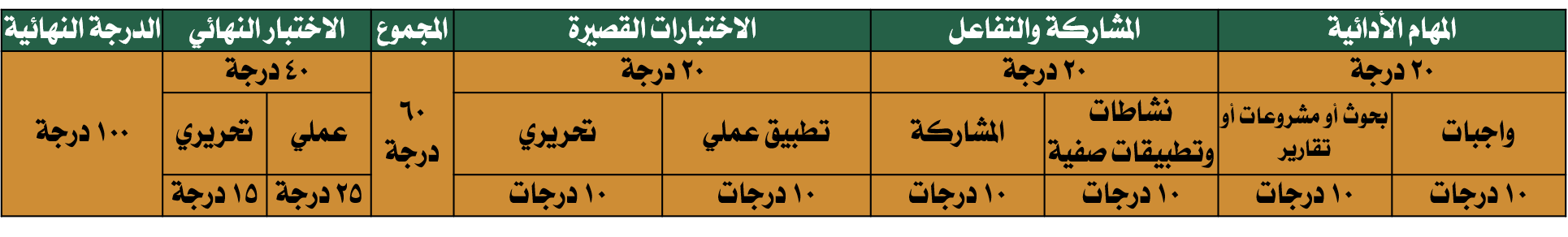 استمارة متابعة  أوراق العمل الطالبالملف هذا لا يغني عن الكتاب المدرسي 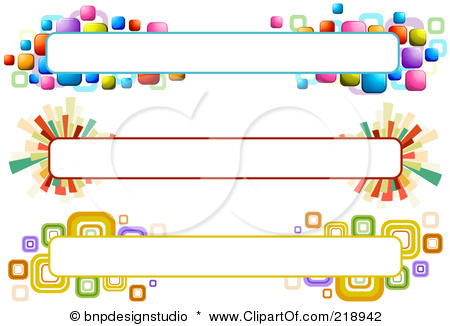 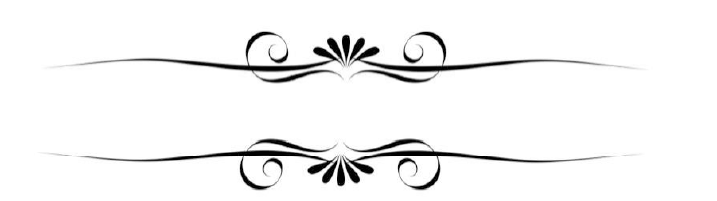 يساعد التصميم الرسومي على بناء وتطوير الشعارات والعلامات التجارية، وتصميم الوسائل الإعلانية والمواد التسويقية الفعالة 
مثل -	  …………………………	  - …………………………	  - …………………………	 - …………………………. 
التصميم الرسومي الجيد يؤدي إلى …………………………المبيعات في الأعمال التجارية. التسويق
 هو عملية …………………………العملاء المحتملين أو العملاء ………………………… بمنتج أو خدمة معينة
 ويتضمن التسويق جوانب مختلفة من العمل مثل  …………………………	…………………………	…………………………	…………………………وهناك عناصر أساسية يجب على الشركات مراعاتها عند إنشاء الحملات التسويقية مثل …………………………				 …………………………	 …………………………				 …………………………			 ………………………….الإعلان
وهو وسيلة مهمة من وسائل …………………………مع …………………………ويعبر عنها بأشكال عديدة ………………………… 			 …………………………  ………………………… 			 …………………………بهدف ………………………أو ………………………المستهلكين المحتملين ………………………أو ………………………منتج أو ………………………معينة ذات مواصفات معينة. إن الغرض الأساسي من الإعلان هو  …………………………مبيعات المنتج أو الخدمة من خلال لفت النظر إلى عناصرها الإيجابية، وفي الوقت نفسه، إحاطة الجمهور بمعلومات تتعلق بسعرها وتوافرها وأحيانا توعية المستهلكين بمخاطر الاستخدام الخاطئ لبعض المنتجات.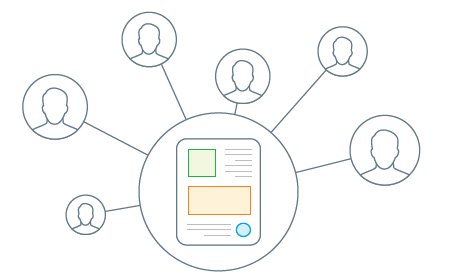 وسائل الإعلان
إن اختيار طريقة الإعلان يخضع للعديد من المعايير مثل
     الميزانية المتوفرة، و إمكانية الوصول للزبائن و تفضيلاتهم المختلفة، 
كما يمكن للشركات اختيار الوسائل الإعلانية المناسبة التي ستساعد في تعزيز علامتها التجارية. الوسائل المطبوعة
 أصبحت الطباعة حديثا أداة شائعة جدا للإعلان؛ وذلك لقدرتها على الوصول لجمهور ………………… وبلغات متعددة. ويمكن الوصول إلى مجموعة كبيرة من جمهور متماثل بخصائصه السكانية ومنطقته الجغرافية من خلال الإعلان عبر وسائل أخرى، كالهدايا التي يطبع عليها اسم الشركة أو علامتها التجارية، أو من خلال الإعلانات في وسائل المواصلات العامة.وسائل الإعلان عبر الإنترنت
يعد الإعلان عبر الإنترنت أحد أشكال نشر العروض الترويجية بغرض إيصال الرسائل التسويقية لجذب المستهلكين. 
فعند استخدام الأشخاص وسائل التواصل الاجتماعي والمواقع الإلكترونية، يتلقون الرسائل التسويقية من خلال نتائج محركات ………………… والمساحات ………………… في المواقع، وكذلك من خلال رسائل ………………… ………………… و ………………… الشبكات الاجتماعية وغيرها.الأجهزة الذكية
مع تزايد استخدام الأجهزة الذكية كالهواتف الذكية وغيرها، أصبح الإعلان عبرها يشكل جانبا مهما لكل الأعمال، وتمكن وسائط الهواتف الذكية والأجهزة اللوحية والرسائل الترويجية من الوصول إلى الجمهور المستهدف من خلال ………………… ………………… و ………………… و مجموعات ………………… على وسائل التواصل الاجتماعي وغيرها.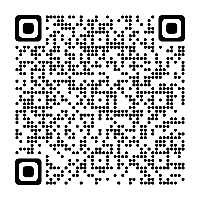 مواصفات الإعلان الفعالة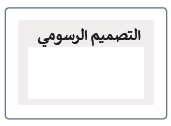 1- اختيار العنوان الجيد  
 تعد كلمات العنوان من ………………… مكونات أي إعلان، ويجب اختيار تلك الكلمات ………………… …………………
 حيث تشير دراسات التسويق بأن شخصين من كل عشرة أشخاص فقط يتابعان قراءة الإعلان بعد ملاحظة عنوانه  
ولذلك فإن فشل العنوان في جذب انتباه الجمهور؛ ………………… الإعلان قيمته.العنوان الجيد يجب أن
- يركز على ………………… المنتج أو الخدمة.
- يركز على المسائل التي ………………… الجمهور.
- يثير ………………… ويدعو ………………… المزيد من المعلومات بخصوص المنتج أو الخدمة.2- طلب إجراء من المتلقي 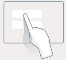 إحدى الطرق الجيدة لجذب انتباه المتلقي في أن يطلب منه القيام بعمل ما
ويطلق على هذا المصطلح التسويقي تسمية ……………………………………على سبيل المثال  في التسويق عبر البريد الإلكتروني يكون اتخاذ الإجراء بالضغط على تير أو سطر نصي لارتباط تشعبي يوجه المستخدم إلى  موقع إلكتروني العلامة تجارية.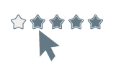 3- إظهار مصداقية المنتج يتعين على المعلن دائما إثبات المصداقية بالاستعانة ………………… ……… ، إن استخدام الاعتماد الرسمي أو التصديقات الرسمية المناسبة أو أي نوع آخر من الطرق الموثوقة من شأنه أن يوفر مصداقية لما يقدم للجمهور، ويمكن أيضا الاستعانة بتقييمات وآراء أفراد أو جمهور يبدون رضاهم عن المنتج أو الخدمة.4-التركيز على ما يقدمه المنتج للمستهلك عندما يتعلق الأمر بشراء منتج جديد، فإن جميع المستهلكين المحتملين يركزون بوعي أو دون وعي على ………………… معين وهو: 
"ماذا يعني هذا الأمر بالنسبة لي؟"
 أو بمعنى آخر "كيف لهذا المنتج 
أو الخدمة أن تكون مفيدة في حياتي اليومية؟". 
إذا أجاب الإعلان عن هذا السؤال البسيط والحاسم فإنه يمكن بسهولة جذاب اهتمام العميل، فالمستهلك يشتري ………………… وليس ………………… 
وكما هو معلوم لا أحد يرغب في شراء منتج عديم الفائدة بالنسبة له
 لذلك يجب أن يركز كل إعلان على السبب الذي من أجله سيكون المنتج (أو الخدمة) مفيدا للجمهور المستهدف.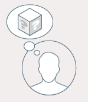 5-تضمين المعلومات المناسبة البيانيةمن المهم تضمين معلومات عن كيفية تمكين العميل المحتمل من الوصول للمنتج وشرائه
 أو تضمين طرق للاتصال  بالشركة للحصول على مزيد من المعلومات، على سبيل المثال:
-إذا أردت بيع منتج فيجب الإشارة إلى ………………… الذي سيباع فيه.
-إذا كان لديك عيادة طبية مختصة، فيجب أن تتضمن الإعلانات ………………… هذه العيادة.
-إذا كنت تريد من العملاء الاتصال بك، فيجب عليك تضمين طرق ………………… الممكنة وتنويعها.التصميم الرسوميهو استخدام ………………… ………………… ………………… ………………… ………………… ………………… ………………… ………………… ………………… ………………… 
 وقد يكون التصميم ………………… أو …………………أنواع التصميم الرسوميتصميم الهوية البصرية
يستخدم في التسويق للعلامة التجارية وتعزيز قيمها، من خلال استخدام الصور والأشكال والألوان التي ……………نشاط و …………… الشركة.تصميم التسويق والإعلانات
يستخدم ………………… لمنتج أو الخدمة معينة.تصميم المنشورات
هي عملية التصميم من أجل …………………. في الوقت الحاضر ومع ظهور النشر الرقمي، أصبح مصممو المنشورات يعملون جنبا إلى جنب مع المحررين والناشرين لتحقيق أفضل أداء في التخطيط والطباعة وإنشاء الرسوم التوضيحيةتصميم أدوات التغليف للمنتجات
تتطلب المنتجات المعدة للبيع أشكالا عديدة من التغليف والتعبئة والعناصر المرئية الأخرى، مثل …………………. …………………. ويتم إنشاء هذه العناصر من خلال عمليات تصميم …………………. و …………………..تصميم الحركة
هو فرع من فروع التصميم الرسومي ويتكون من رسوم تطبيق عليها بعض تأثيرات الحركة، وتشمل هذه التصميمات ألعاب الفيديو، والرسوم المتحركة، والتطبيقات، وصور GIF، ومتطلبات المواقع الإلكترونية وغيرها.تصميم الويب
يجمع بين مجموعة متنوعة من عناصر التصميم مثل …………………. و …………………. و …………………. ؛ وذلك بهدف …………………. …………………. …………………. سهلة الاستخدام وممتعة في التقديم. مبادئ التصميم الرسوميتشير مبادئ التصميم الرسومي إلى …………………. قيام المصمم …………………. و …………………. …………………. باستخدام أفضل الأساليب الممكنة لضمان …………………. جميع المكونات ببعضها البعض وصولا لهدف تحقيق غاية الإعلان، وتشمل هذه المبادئ التوازن تحقيق التوازن …………………. بين الأشكال والخطوط والعناصر الأخرى بطريقة تماثلية أو غير تماثلية، تبرز أهمية التوازن بأنه يوفر بنية وثباتا للتصميم.المحاذاة يتم محاذاة جميع عناصر التصميم الرسومي إلى …………أو …………أو …………أو …………، وذلك لإنشاء اتصال مرئي بين تلك العناصر.القرب يُوجد القرب علاقة بصرية بين عناصر التصميم المختلفة من خلال تقليل …………………. ، وزيادة فهم المشاهد للمغزى، وتوفير نقطة محورية للمشاهدين.التكرار هي عملية تكرار عنصر أو عدة عناصر في التصميم، ترتبط معا لتعطي التصميم الاتساق المطلوب.التباين يؤكد التباين على جوانب معينة من التصميم لإبراز ………………………بين عناصر التصميم.عناصر التصميم الرسومي
تعد العناصر الفنية الوحدة الأساسية لأي تصميم مرئي، وتشكل هيكلية التصميم وكيفية نقله للرسائل البصرية، ومن أهم عناصر التصميم الرسومي: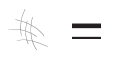 الخط (line)يمكن أن يكون …………………أو …………………أو …………………أو  …………………أو …………………أو …………………		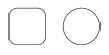 الشكل (Shape )منطقة محددة ……….…………… يتم إنشاؤها بخطوط، ويمكن أن يكون الشكل ……………، أو …………….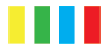 اللون (Color)عنصر مهم خصوصا في جذب الانتباه، وله …………………خصائص أساسية وهي: …………………hue (مجموعة الألوان)، و …………………value (شدة الإضاءة)   و …………………saturation  (درجة نقاء اللون)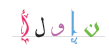 الطباعة (Typography)فن ترتيب الخطوط المختلفة التي تدمج بأحجام وألوان وتباعدات من شأنها التأثير بشكل كبير على الرسالة التي يريد المصمم إيصالها.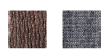 البنية (Texture)تشير بنية التصميم إلى …………السطح الملموسة والتي من الممكن أن تكون …………، أو …………، أو …………، أو …………، أو …………، أو غير ذلك.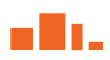 الحجم (Size)يشير إلى حجم العناصر في التصميم، حيث أن استخدام احجام متباينة يمكن أن يوفر عنصر الجذب البصري إلى التصميم.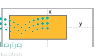 الفراغ (Space)يرمز إلى مناطق التصميم التي تركت خالية لضمان عدم تداخل العناصر أو التشويش على رسالة المحتوى، وتتضمن …………و …………بين 
عناصر التصميم الأخرى، أو …………، أو …………، أو …………منها. أشكال التصميم الرسوميفي العصر الحديث تقدم التصميم الرسومي تقدما كبيرا، و أصبح هناك العديد من أشكال التصميم، ومن أهمها: تصميم تجربة المستخدم
تحسين تجربة هذا المستخدم مع التركيز على هيكلية ومنطقية عناصر التصميم وتفاعل المستخدمين معها، وهذا يهدف إلى تحسين قابلية استخدام المنتج وإمكانية الوصول إليه بشكل فعال و تفاعلي ،ما يزيد من رضا المستخدمين إلى أقصى حد ويضاعف فرص عودتهم مرة أخرى.
تصميم واجهة المستخدم
يتعلق بالعمل مع العناصر التفاعلية الخاصة بالتصميم، وهذا يتطلب فهما جيدا لاحتياجات المستخدمين لأنه يركز على توقع ما يجب على المستخدمين فعله عند استخدامهم لموقع إلكتروني ، والتأكد من أن الواجهة تحتوي على العناصر التي تجعل استخدام وظائف الموقع الإلكتروني ممكنة. تستخدم الألوان المتجاوبة بشكل كبير في تصميم واجهة المستخدم، وتقوم المتاجر الإلكترونية باستخدامها بشكل تدريجي. فبدلا من استخدام لون رمزي واحد في شعار العلامة التجارية، تمكن الألوان المتجاوبة العلامات التجارية من اكتساب ألوان متعددة محددة سابقا أو نظام ألوان ديناميكي يأخذ لون بيئتها، ويمكن للمتاجر الإلكترونية مع هذا النوع من التصميم المتجاوب أن تحافظ بسهولة على تفاعل المستخدمين أثناء تصفحهم مواقعها بحيث تبدو عملية استكشاف المتجر الإلكتروني رحلة ممتعة، بما أن كل صفحة ستحتوي على لوحة ألوان فريدة خاصة بها.أدوات التصميم الرسوميتطورت عملية التصميم على مدار العقود الماضية نظرا لاستمرار التحول الرقمي في العالم الذي تعيش فيه، ما أدى إلى وجود عملية معقدة تشمل الدمج بين التقنيات ……………و ……………، حيث يستهل المصممون عملهم في بداية عملية التصميم برسم المفاهيم ووضع النماذج الأولية باستخدام أدوات التصميم الرسومي التقليدية قبل اللجوء إلى الحاسب واستخدام برامج التصميم الاحترافية لإنهاء المهمة أو المشروع.يتوقع من مصممي الرسوميات أن يكونوا بارعين في التطبيقات البرمجية الخاصة بإنشاء الصور والطباعة والتخطيط. ويستخدم المصممون الرسومات النقطية والرسومات المتجهة المصممة سابقا (القوالب المجانية أو المدفوعة، والتي يمكن العثور عليها في المواقع المختصة بالتصاميم عبر الإنترنت.الاختلاف بين الرسومات المتجهة والرسومات النقطيةالرسومات المتجهة Vector-Based Graphics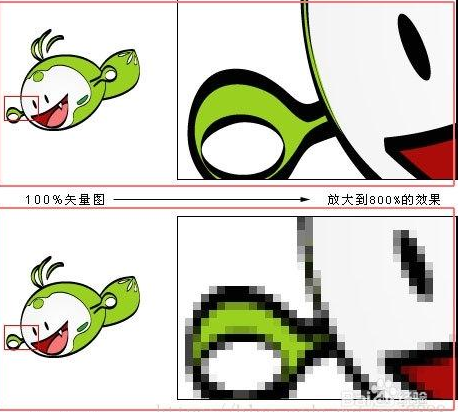 تحافظ على ……………مع التكبير أو التصغيرتعد …………………………ويمكن تغيير حجمها بسهولة دون فقدان جودتها.نسبأ عادة بلون ……………أو ……………لوني.حجم الملفات للرسومات ذات الأبعاد الكبيرة …………………………تحويلها بسهولة إلى رسومات نقطية.انواع امتدادات الرسومات المتجهة الشائعة: cdr  		ai	.pdf		 .eps 	.svgالرسومات النقطية Raster-Based Graphicsتعد أفضل طريقة لإنشاء صورة ……………و …………….……… ……تغيير الحجم بشكل يحافظ على جودتها.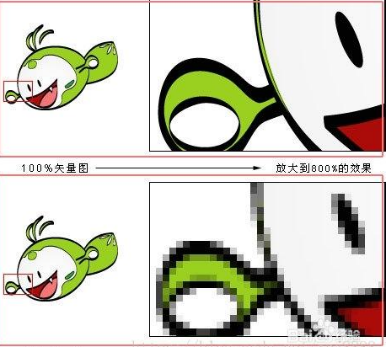 تعد ……………من حيث إمكانية تحرير وإنشاء الصور بتأثيراتها المختلفة ومزج الألوان بسلاسة. حجم الملفات التي تحتوي على رسومات نقطية ……………نسبيا.وفقا لتعقيد الصورة، فإن عملية التحويل إلى رسومات متجهة …………………………الصور النقطية هي …………… تنسيقات الصور …………… و من امتداداتها الشائعة: bmp 	tif         png   	gif  	jpg	sdأهمية وجود الشعار في الإعلانالشعار  Logo   هو علامة رسومية أو رمز يستخدم للمساعدة في التعريف والترويج لهوية الشركة وتميزها، وقد يكون التصميم ……………أو قد يتضمن ……………الشركة أو ……………المميزة.إذا أردت أن تبدأ نشاطا تجاريا جديدا فإن نوع الشعار الذي تختاره سيؤثر على الإعلان عن منتجاتك، كما سيؤثر على كيفية تلقي العملاء لعلامتك التجارية، يعد اختيار نوع الشعار أحد الخطوات الأولى لإنشاء شعار ناجح لعملاك
 وهناك أربعة أنواع أساسية من تصميمات الشعارات، ويعتمد اختيار نوع الشعار المناسب لعملك على الجمهور المستهدف ونوع المنتج والمنافسة وغيرها.تصميم الشعار  Logoتقام العديد من مهرجانات التمور بالمملكة العربية السعودية، افترض أن أحد المؤسسات التي تنظم مثل هذه المهرجانات رشحتك كمصمم رسومات لتصميم شعار المهرجان من خلال استخدام برنامج إنكسكيب. بشكل أكثر تحديدا، عليك إنشاء مستند جديد في البرنامج، ستدرج فيه صورة للتمور  ونصا يتكون منهما الشعار.في الجزء العملي إنشاء مستند جديد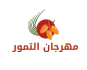 إدراج صورةإدراج نصتصدير الشعار كصورةتستخدم الملصقات الإعلانية  Advertising Posters بشكل أساسي في المعارض، وتنبع أهميتها باعتبارها وسيلة ……………تبرز الأعمال الخاصة في المعارض والمؤتمرات
 ويعد خيار استخدام الملصقات الإعلانية إضافة جيدة يمكن استخدامها في الإشارة إلى ما تسوق له الشركة وذلك ضمن حملاتها الإعلانية وإستراتيجياتها التسويقية.
تصنف الملصقات الإعلانية إلى أنواع مختلفة حسب ……………المرجو من الإعلان، فمنها الملصقات ……………التي تستخدم لتسويق منتجات أو خدمات، وهناك الملصقات ……………الخاصة بالمناسبات المختلفة وما شابهها.
ستتعرف في هذا الدرس على كيفية تصميم ملصق إعلاني باستخدام مبادئ التصميم الرسومي بغرض الترويج لمهرجان التمور الذي سيقام في المملكة العربية السعودية.
امتداد ملفات برنامج إنكسكيب هوScalable Vector Graphics - ……………  رسومات متجهة قابلة لتغيير الحجم ويعتبر "svg."ملف رسومات نصي يوضح الصور مع النص والأشكال المتجهة والرسومات النقطية المضمنة.يمكن أيضًا فتحه باستخدام متصفح المواقع الإلكترونية مثل: مايكروسوفت إيدج . Microsoft Edge في الجزء العملي تصميم ملصق إعلانيفي البداية يجب أن تنشئ مستندًا جديدًا في برنامج إنكسكيب بأبعادٍ تُحدّد وفقًا لحجم الملصق المطلوب، وحجم الورق المخصص للطباعة، وستختار حجم الورقة .إدراج صورة 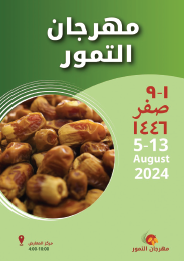 إدراج عنصر تحويل العناصر إلى مسارات			لتحويل العنصر إلى مسار:منحنيات بيزير Bezier Curves			لإنشاء منحنيات بيزيرنسخ ولصق العنصرإضافة عنوان الملصق	لتطبيق تأثير التظليل في العنوان 	- إضافة بيانات للملصقتصدير الملصق كصورةتستخدم اللافتة الإلكترونية المتحركة Animated Web Banner  في الحملات الإعلانية وبكثرة في مواقع الإنترنت حيث أصبحت جزءًا من تصميمها؛ لإضافة لمسات جمالية للمواقع. ويمكن تعريفها على أنها عبارة عن ……………………………………………………………………………………………………………………………………………………….…… 
…………………………………………………………………………….تصميم الإعلانات المتحركةفي هذا الدرس، ستتعلم كيفية إنشاء إعلان متحرك باستخدام برنامج جمب GIMP  لتصميم إعلان متحرك، ستنشئ لافتة إلكترونية متحركة تتضمن الشعار الذي أنشأته سابقًا بواسطة برنامج إنكسكيب Inkscape، بعد ذلك وباستخدام برنامج جمب، ستضيف بعض التأثيرات المتحركة إلى صورة التمور الموجودة في الشعار.إنشاء الطبقات في برنامج إنكسكيبستعرض الصورة المتحركة الشعار صورة التمور الذي يتم تكبيره تدريجيًا. وهذا يعني أن عليك إنشاء أربع صور مختلفة من الشعار تكون فيها صورة التمور بحجم: صغير Small، ومتوسط Medium، وكبير Large، وكبير جدًاExtra Large ، بينما يظل نص الشعار ثابتًا بنفس الحجم. ويمكن تنفيذ ذلك بواسطة برنامج إنكسكيب، عن طريق إنشاء أربع طبقات مختلفة بما في ذلك الشعار الحالي الذي أنشأته في الدرس السابق.في تصميم الرسومات، تعتبر الطبقات هي المستويات المختلفة التي يمكن فيها وضع عنصر أو ملف صورة. وفي برنامج إنكسكيب، يمكن إنشاء طبقات مختلفة عند تكوين صورة رقمية.في الجزء العمليلتكرار الطبقة:لتغيير حجم الصورة:للحصول على الأربع صور من الطبقات:لفتح صور الشعار كطبقات في برنامج جمب:لإنشاء الرسوم المتحركة بتنسيق التبادل الرسومي ) :)GIFلتصدير الرسوم المتحركة بتنسيق التبادل الرسومي )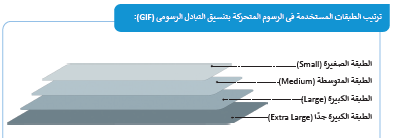 التسويق الإلكتروني
هو عملية ……………………………………………………………………………………………………………………………………………………….…… ومن الأسماء الأخرى لهذا النوع من التسويق  …………………………………  			  …………………………………			 …………………………………مميزات التسويق الإلكترونيةعائد الاستثمار أفضل بكثير من التسويق التقليدي بسبب …………………………………………………………………….………………………التسويق حيث يتم ذلك عبر الإنترنت. ويعتمد هذا الانخفاض في التكاليف إلى إلغاء النفقات المتعلقة بالسفر والطباعة، علاوة على ذلك، يشمل التسويق التقليدي الإعلان عن طريق التلفزيون والصحف وما إلى ذلك، مما يتطلب المزيد من النفقاتيمكن الحصول على نتيجة ………………………للحملة التسويقية بسبب القدرة على استهداف العملاء ……………………….إمكانية ………………………………………………………………………والبيانات المتعلقة من خلال أدوات تحلل عدد الضغطات على الإعلان وبيانات العملاءتحديات التسويق الإلكترونيةيعتمد التسويق الإلكتروني بشكل كامل على التكنولوجيا والإنترنت. يمكن أن يؤدي ………………………الطفيف إلى تعريض عملك بأكمله للخطر.زيادة المشكلات المتعلقة بقضايا ………………………………………………كسرقة البيانات والاحتيال الإلكتروني. اضطرار البائع إلى الدخول في ………………………………………………مع مقدمي منتجات أو خدمات حول العالم شفافية أعلى في ………………تؤدي إلى زيادة المنافسة في الأسعارأنواع التسويق الإلكترونيلا يقتصر الأمر على التسويق عبر المواقع الإلكترونية فحسب بل يشمل التسويق الذي يتم عبر البريد الإلكتروني والوسائط الرقمية الأخرى. 
وتوجد عدة طرق  يمكن للشركات من خلالها استخدام الإنترنت للتسويق الإلكتروني من هذه الطرق:نصائح فعالة لإستراتيجيات التسويق الإلكتروني
عند التحدث عن إستراتيجية التسويق الإلكتروني، يشار إلى خطة التركيز على العميل ذات الخطوات الأساسية التي من شأنها تعزيز جميع جهود التسويق الإلكتروني.
التواجد على الشبكة العنكبوتية Web Presence
التواجد على الشبكة العنكبوتية هو ………………………………………………………………………، ويتكون من نصوص وصور ومقاطع فيديو ومقاطع صوتية توضح هوية العلامة التجارية. 
وعادة ما يكون ذلك على المواقع الإلكترونية أو وسائل التواصل الاجتماعي، أو المنتديات، أو المدونات. أهم تواجد على الشبكة العنكبوتية هو التواجد على الموقع الإلكتروني المستخدم في الأعمال التجارية. 
حيث يساعد الموقع الإلكتروني المصمم جيدا على نجاح الأعمال التجارية وصناعتها، ويوفر تجربة سهلة الاستخدام للعملاء المحتملين، كما يجب كتابة الموقع الإلكتروني بطريقة تمكن الأشخاص من العثور عليه عن طريق محركات البحث بسهولة. ويقاس التواجد على الشبكة العنكبوتية بدرجة ظهور الموقع الإلكتروني على محركات البحث ووسائل التواصل الاجتماعي من خلال عدد الزائرين، وتصنيفات الكلمات الرئيسة، ومدى الوصول على وسائل التواصل الاجتماعي.تستخدم غالبية مواقع التسوق الإلكترونية نظام ………………………  Content Management System - CMS  وهو تطبيق رقمي …………………………………
………………………………………………………………………
الوورد بريس WordPress  هو احد أنظمة إدارة المحتوى CMS ………………………… ويمكن مالكي المتاجر من إنشاء موقع إلكتروني وتحريره ونشره ثم تحويله إلى متجر غير الإنترنت.أنواع المحتوى لزيادة حركة المرور والمشاركةمنشورات المدونة
يعد تشغيل مدونة تجارية أحد أكثر …………………حملات تسويق المحتوى شيوعا في الوقت الحالي
 ويمكن استخدامها لنشر معلومات حول منتجك أو الرد على أسئلة العملاء حيث يعمل ذلك على بناء ثقتهم في عملك مما ينتج عنه زيادة في الدخل.ملفات PDF القابلة للتزيل
تعد ملفات PDF محتوى مجاني قابل للمشاركة بشكل كبير، وتستخدم على نطاق واسع لترسيخ …………………المنشأة في الصناعة، كما يفضل استخدامها في الصناعات عالية الخطورة والأكثر احترافا.مخططات المعلومات الرسومية
مخططات المعلومات الرسومية في عروض رسومية عالية الوضوح خاصة بالبيانات. تحتاج إلى إضافة الصور مع وصف في بالكلمات المفتاحية؛ لأنه من الشائع نشرها على ……………………………………………المرئية مثل بنترست Pinterest  أو إنستغرام  Instagramالرسائل الإخبارية
الرسائل الإخبارية عبر البريد الإلكتروني هي أداة تسويق محتوى ممتازة …….………………، مع العملاء الحاليين والمحتملين، كما إنها تحافظ على تفاعل العملاء وإطلاعهم على أخبار الشركة والتحديثات الخاصة بالصناعة والخدمات والمنتجات التي تقدمهاالمدونات الصوتية
يفضل وجود المدونات الصوتية …………………، وأصبح الاستماع إليها أمرا شائعا عند الحديث عن منتجات أو خدمات المنشأة، وتتجاوز قيمة المدونات الصوتية مجرد إعطاء القراء طريقة أخرى للتفاعل مع العلامة التجارية، لأن نظام مقابلات المدونات الصوتية تتيح الفرصة للالتقاء والتفاعل مع أفضل المتخصصين في نفس المجال.منصبات التواصل الاجتماعي
يعد استخدام منصات التواصل الاجتماعي طريقة لبدء التفاعل مع …………………، ويجب إعداد ملف تعريف الشركة على كل نظام أساسي حتى يوفر للجمهور تفاصيل حول المنتج أو الخدمة المعينة، ومن منصات التواصل الاجتماعي الأكثر شيوعا التي يجب مراعاتها  نستغرام وتويتر Twitterقنوات اليوتيوب
قنوات اليوتيوب من الطرق …………………، للترويج لمنتج أو خدمة معينة، ويعد التسويق عبرها إستراتيجية تساعد الشركات على …………………، حركة المرور  و زيادة قاعدة …………………، والوصول إلى …………………،تحليلات جوجل: هي أداة لتحليل البيانات يمكنك استخدامها الضبع وتحليل أداء الموقع الإلكتروني الخاص بكه وهي منصة متاحة لأي شخص لديه حساب جوجل Google)- وليد العمل باستخدام هذه الأداة استخدم الرابط: https://analytics.google.comزيادة التواجد على الشبكة العنكبوتيةالتواجد على الشبكة العنكبوتية هو عامل حاسم في عالم التسويق، وتتمثل إحدى طرق زيادة التواجد على الشبكة العنكبوتية في استخدام المواقع الإلكترونية، ويجب أن يكون الموقع الإلكتروني مصمم بشكل جذاب وسهل التصفح وأن يوفر محتوى يعبر بشكل جيد عن المنشأة، وأن يتكون من: رأس الصفحة Header، ويحتوي على أزرار قائمة الموقع.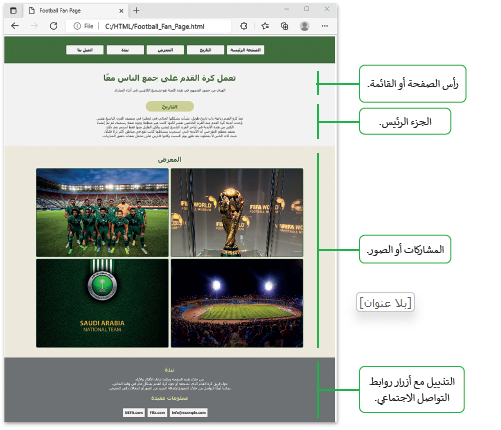 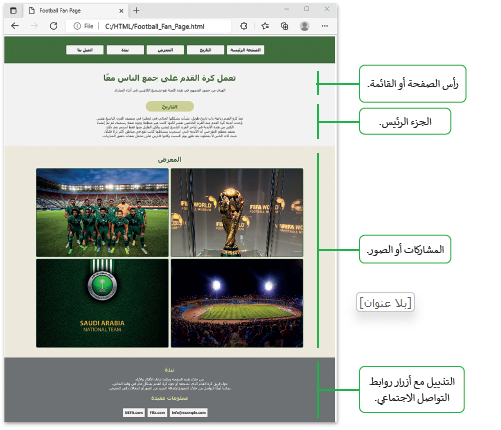  الجزء الرئيس Main Part، ويحتوي على وصف الموقع. جزء يحتوي على المشاركات من الموقع، على سبيل المثال: المقالات أو الصور التذييل Footer، ويحتوي على معلومات التواصل مع الشركة وأزرار روابط التواصل الاجتماعي الخاصة بها.
يعد المحتوى  وسهولة الاستخدام والشكل الجمالي   ووضوح الرؤية والتفاعل العناصر الخمس الأساسية لتصميم الموقع الإلكتروني  ويسهم كل منها  بطريقته الخاصة في تجربة المستخدم   User Experience الإجماليةطرق الترويج لموقع إلكترونييعتمد الترويج لموقع الكتروني على تحسين ……………………لجذب المزيد من الزوار من خلال نتائج محركات البحثيمكن تحسين الموقع الخاص بالنشاط التجاري باستخدام تحسين محركات البحث بإتباع بعض النصائح، من أمثلة ذلك:النظر في ……………………بحث العملاء عن المنتجات أو الخدمات المعينة، واستخدام الكلمات ……………………على الموقع الإلكتروني، و ……………………محتوى الموقع الإلكتروني بانتظامزيادة التواجد عبر وسائل التواصل الاجتماعيتعد وسائل التواصل الاجتماعي أداة قوية للتسويق الإلكتروني؛ لأنها تسهل على الشركات …………………………………………من خلال الشبكات والمجتمعات الافتراضية إنستغرام  Instagram
هو تطبيق للتواصل الاجتماعي تم تصميمه لمشاركة الصور ومقاطع الفيديو من أجهزة الحاسب والهواتف الذكية والايباد، وعلى غرار تويتر فإن كل شخص ينهى حساب إنستغرام يمتلك ملفا شخصيا وتغذية أخبار  News Feed  داخل التطبيق 
يمكنك التفاعل مع المستخدمين الآخرين من خلال المتابعة والتعليق، و تسجيل الإعجاب، ووضع العلامات  Tagging ، وإرسال واستقبال الرسائل الخاصة. وعندما تنشر صورة أو مقطع فيديو عليه، يتم عرضها في الملف الشخصي، ويرى المستخدمون الآخرون الذين يتابعون جهانك مشاركاتك، حيث تكون المشاركات الحديثة في الأعلى بينما يمكن مشاهدة المشاركات الأقدم أثناء التمرير الأسفل، وبالمثل، مشتری مشاركات المستخدمين الأتعرين الذين تختار متابعتهم.
مميزات الحساب الاحترافي عن الحساب الشخصيرؤى انستغرام 
توفر الحسابات الاحترافية ……………………حول أداء مشاركاتك مع الجمهورتعزيز المنشور  
يمكنك تعزيز منشورات الأعمال باستخدام إعلانات إنستغرام  Instagram ads ……………………………………، ويقوم انستغرام بعد ذلك بالترويج لمنشورك ويعرض
نتائج الوصول إلى إعلانات في علامة تبويب الرؤى Insightsزر الاتصال 
يمكنك إضافة معلومات ……………………….إلى ملف تعريف إنستغرام الخاص بك  ويمكن للعملاء الحاليين والمحتملين زيارة ملف التعريف الخاص بك واستخدام هذا
الزر للوصول إليكالتسوق عبر انستغرام يمكن لمستخدمي إنستغرام الذين لديهم حسابات احترافية استخدام إمكانات المتاجر عبر الإنترنت والمنشورات القابلة للتسوق في إنستغرام، وهذا يجعلها مثالية لمواقع التجارة الإلكترونية وتجار التجزئة.إن المفتاح الرئيس للحصول على المزيد من المشاهدات و الإعجابات لمنتجك هو وجود ……………………….ممكن من المتابعين، فالقاعدة الأساسية هي أنه إذا كان لديك العديد من المتابعين، يمكنك كسب المزيد من ……………………….، وهكذا يتم ……………………….بشكل جيد.التسويق واسع الانتشار  Viral Marketing
يطلق مصطلح التسويق واسع الانتشار على طريقة التسويق التي يتم من خلالها ……………………….المستهلكين على مشاركة معلومات حول منتجات شركة أو خدماتها عبر الإنترنت.تعتمد طريقة التسويق هذه على إستراتيجية عمل ترتكز على استخدام شبكات التواصل الاجتماعي للترويج لأحد المنتجات. ويشير اسم هذا النوع من التسويق إلى كيفية مشاركة المعلومات من مستخدمي الشبكات حول منتج مع أشخاص آخرين، وإثارة الاهتمام والبيع المحتمل لعلامة تجارية معينة أو أحد المنتجات عن طريق المشاركات والرسائل والتغريدات التي تنتشر بسرعة، وعن طريق المشاركة الشفهية التي يتم تعزيزها بقوة تأثير شبكة الإنترنت وشبكات الهواتف الذكية يستخدم بعض المؤثرين  منصة إنستغرام وهم ذوي مصداقية وجمهور واسع، مما يمنحهم الفرصة ليتمكنوا من إقناع الآخرين بحكم مصداقيتهم والثقة الممنوحة لهم، ولكن ليس كل ما يسوقه المؤثرون يقع في دائرة اهتماماتك، وعليك أن تكون واعنا لما يقدمونه من محتوى واشتر فقط ما يفيدكآلية عمل حملات التسويق واسعة الانتشار:يقوم المؤثر بإنشاء ……………………….أو أي نوع آخر من المحتوى يجذب المجموعة المستهدفة.يشارك المؤثر ذلك المحتوى على ……………………….و ……………………….له.يقوم متابعيه ……………………….نشره أو ……………………….على منصات التواصل الاجتماعي.كلما زاد عدد المشاركات وإعادة النشر، زاد المحتوي ………………………..يوجد نوعان من إستراتيجيات النشر الخاصة بمقاطع الفيديو الترويجية لمنتج أو العلامة تجارية معينة وهماالإستراتيجية الظاهرة
يدرك المشاهد منذ اللحظة الأولى أنه يشاهد ……………………….أو ……………………….العلامة تجارية.
مثال: عندما تعلن العلامة التجارية للمياه المعدنية عن منتجاتها من خلال التأكيد على جودة وتكوين المياه المعدنية ومدى فائدتها للصحة.الإستراتيجية المخفية
لا يدرك المشاهد منذ اللحظة الأولى أنه يشاهد إعلانات أو محتوى العلامة تجارية ،حيث يتم ……………………….مشاركة العلامة التجارية ولا يتم الكشف عنها إلا ……………………….. 
مثال: عندما تعلن العلامة التجارية للمياه المعدنية عن منتجاتها من خلال عرض لاعب كرة قدم يشرب الماء بعد مجهود وعناء التدريب، عندما تطبق تقنيات التسويق  المخفية، من المهم أن تحذر للغاية حتى لا يشعر المستهدفون من الإعلان بالخداع أو الغش، وبغض النظر عن الإستراتيجية التي تختارها، فإن الشيء الأكثر أهمية هو عدم عرض "رسائل غير مرغوب بها" أو تجاوز الحدود أثناء مشاركة المحتوىالمواطنة الرقمية ووسائل التواصل الاجتماعيهناك التزامات قانونية يجب مراعاتها في عملية التسويق الإلكتروني في المملكة العربية السعودية. وبشكل أكثر تحديدا
حددت وزارة التجارة ضوابط إلزامية ونشرتها على موقعها الإلكتروني الرسمي تنظم آليات الإعلانات التجارية الإلكترونية على مواقع التواصل الاجتماعي، والتي يجب أن تكون متوافقة مع قواعد التجارة الإلكترونية
وتنص هذه الضوابط على أن يقدم المعلن المواد الإعلانية، ويذكر اسم المنتج والخدمة المعلن عنها واسم موفر الخدمة. 
وتتحقق هذه الفحوصات أيضا من أن الإعلان لا يقدم ادعاءات كاذبة أو مظللة للمستهلك
 ولا يعلن عن أي منتج أو علامة تجارية مقلدة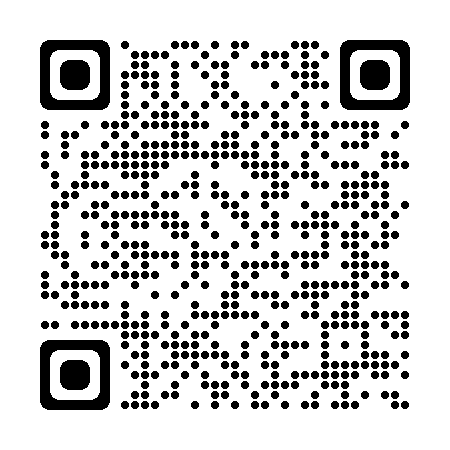 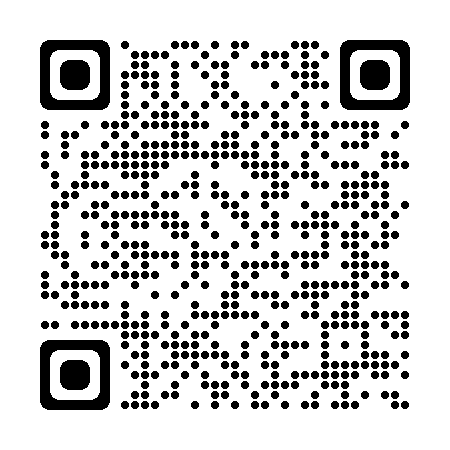 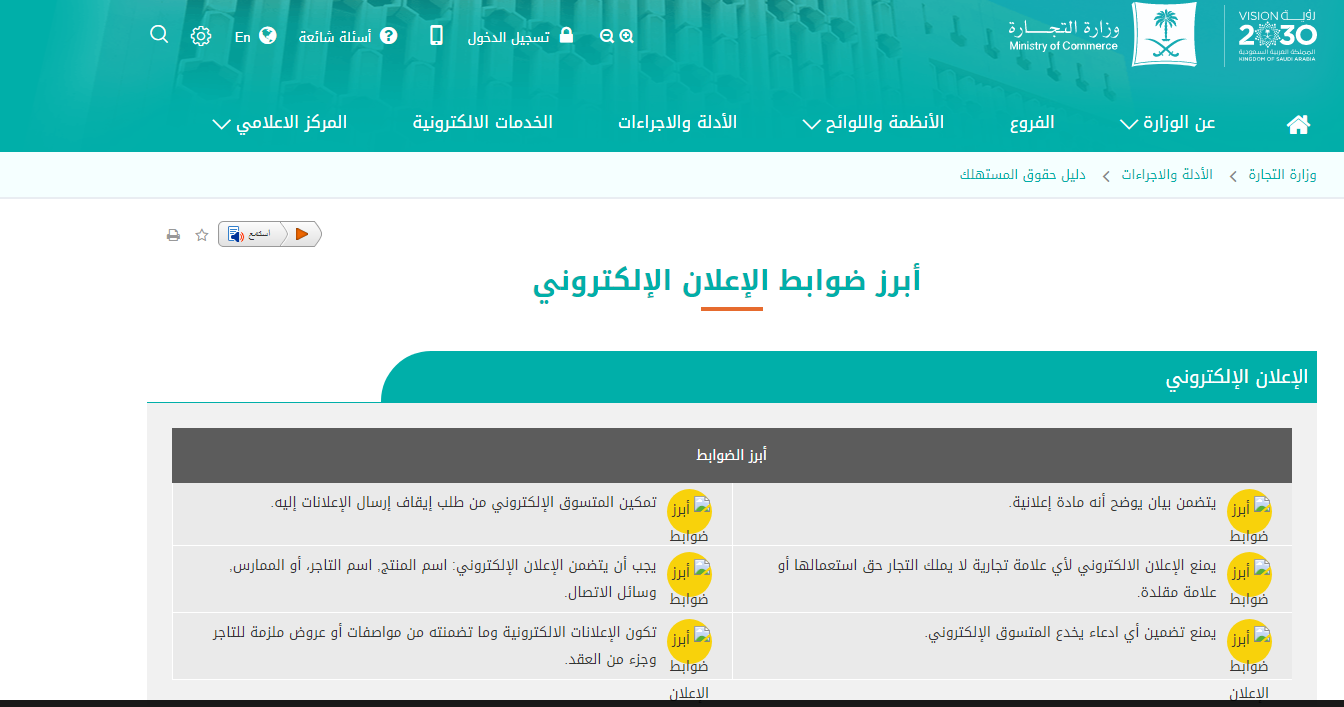 
التسويق عبر البريد الإلكتروني
هي وسيلة تسويق ……………………….تتيح للشركات مشاركة المنتجات الجديدة، والمبيعات، والتحديثات مع العملاء من خلال قائمة جهات الاتصال الخاصة بها. انواع رسائل البريد الإلكتروني التسويقية رسائل ترويجيةتستخدم للترويج لعروض خاصة وإصدارات المنتجات الجديدة وما إلى ذلك. ويمكن أن تتكون من ………… رسائل وتصل إلى …………، وترسل على مدار عدة أيام أو أسابيع.
رسائل خاصة بالمعلومات تعرف أيضا بالرسائل الإخبارية ، وتشارك الأخبار المتعلقة بالأعمال، وترسل على فترات منتظمة (كل …………أو كل …………أو كل …………)، وتساعد في الحفاظ على ……..……مع  المشتركين في البريد الإلكتروني 
رسائل خاصة بالإعلانات هي الطريقة الأفضل لإبلاغ العملاء بإعلانات الشركة، وإطلاق المنتجات …………، والتغييرات في الخدمة وغير ذلك، وتعتبر آمنة وفورية، وتبدو الإعلانات أكثر أهمية ورسمية من خلالها.
رسائل خاصة بإعادة المشاركة تساعد في إعادة الاتصال بالعملاء أو المشتركين الذين لم يكونوا …………مؤخرا، ويكون البريد الإلكتروني للتذكير، ويطلب من العميل اتخاذ إجراء يتعلق بالمنتج أو الخدمة المعينةأهمية التسويق عبر البريد الإلكترونييساعدك إنشاء إستراتيجية تسويق قوية عبر البريد الإلكتروني في الوصول إلى العملاء …………..…… والتواصل معهم بطريقة …………..…… ، وزيادة المبيعات بتكلفة …………..…… ، وتتمتع رسائل البريد الإلكتروني بالقدرة على إبقاء العملاء على اطلاع …………..…… ، وتمكنهم من التحقق من بريدهم الإلكتروني عندما يكون ذلك مناسبا لهم، مما يمنحهم الشعور بمدى أهميتهم بالنسبة للشركة. 
وبشكل عام يستخدم العملاء بريدهم الإلكتروني بشكل متكرر، مما يمكنك من الوصول إليهم في وقت أسرع. ومن مميزات التسويق عبر البريد الإلكتروني أن تكلفته …………..…… ويسهل قياس نتائجه، ويسمح بالرسائل المستهدفة، ويزيد من الوعي بالعلامة التجارية كيفية اختيار منصة التسويق عبر البريد الإلكتروني
توجد العديد من منصات التسويق عبر البريد الإلكتروني مثل: سيند ان بلو Sendinblue			 وميل تشيمب Mailchimp  			 كونستانت كونتاكت Constant Contact كونفرت کیت  Convertkit			ميل جيت  Mailjet					ميلر لایت  Mailerlite هبسيوت  HubSpot ولكن اختيار المنصة يعتمد على مجموعة من المحددات مثل طبيعة …………..…… و …………..…….محددات اختيار منصة التسويق المناسبة:الميزانية 
إذا كانت محدودة للغاية، فعليك استخدام منصات تقدم أسعار رخيصة مثل: منصتي ميل تشيعب وكونستانت کونتاکت لتكون نقطة البداية.أنواع وسائل البريد الإلكتروني 
تمنح أنواع رسائل البريد الإلكتروني التي تخطط لإرسالها وتكرارها فكرة عن حجم البريد الإلكتروني  المطلوب (مثل: عدد الرسائل التي يتم إرسالها).التصميم 
إذا كنت مبتدئا تماما في عملية التصميم، فإن محرر البريد الإلكتروني بالسحب والإفلاتDrag-and-Drop Email Editor هو الخيار الأنسب لك، وكذلك قوالب البريد الإلكتروني  Email Templates ستكون مفيدة جدا أيضا. ومن ناحية أخرى إذا كنت تفضل برمجة الرسائل من البداية، فيمكنك استخدام محرر لغة ترميز النص التشعبي HTMLرسائل البريد الإلكتروني الخاصة بالمعاملات 
إذا كان من المتوقع أن ترسل رسائل بريد إلكتروني خاصة بالمعاملات عن الأعمال التجارية، فهناك خيارات وهما: إدارة رسائل البريد الإلكتروني استخدام خدمة منفصلة، واختيار إنشاء جميع رسائل البريد الإلكتروني باستخدام أداة مثل منصة سيند إن بلوSendinblueكيفية تصميم بريد إلكتروني تسويقي
لا يجب أن يكون تصميم البريد الإلكتروني صعبا أو تقنيا للغاية، فمن خلال استخدام محرر السحب والإفلات، يمكنك إنشاء حملات تسويقية احترافية ومذهلة بسهولة، ولا توجد حاجة للتركيز على إنشاء رسائل بريد الكتروني رائعة ومتقنة، ولكن الأهم من ذلك هو التركيز على إنشاء بريد إلكتروني يمثل العلامة التجارية، وقد يعني هذا في كثير من الأحيان إبقائها بسيطة، ويمكنك دائما تحسين التصميم لاحقا مع تطور مهاراتك.إنشاء منصة تسويق عبر البريد الإلكتروني
ستستخدم منصة ميل تشيمب Mailchimp   من أجل إنشاء حساب خاص بك وذلك لاستخدامه في التسويق عبر البريد الإلكتروني.
إنشاء حساب ابدأ بإنشاء حساب على منصة ميل تشيبفي الجزء العمليالتسجيل في منصة ميل تشيمب Mailchimp 				اعدادات الحساب الخاص بك 	إضافة جهات الاتصال – تحميل جهات الاتصال من ملف			تنظيم  جهات الاتصالإنشاء حملة تسويقية
بعد أن أنشأت حسابا على منصة ميل تشيمب Mailchimp، يمكنك الآن البدء في إنشاء حملة تسويقية عبر البريد الإلكتروني. وبشكل أكثر تحديدا، ستنشئ قالبا لبريدك الإلكتروني خاصا بالإعلان Announcement Email عن مهرجان التمور، من أجل إعلام جهات الاتصال الخاصة بك عن الحدث وكذلك الوقت والتاريخ الذي سيقام فيه.اختيار قالب البريد الإلكتروني
إذا كنت تريد إرسال بريد إلكتروني لدعوة جهات الاتصال الخاصة بك لحضور الحدث، عليك اختيار قالتا مناسبا لهذا الحدث.في الجزء العملياختبار قالب البريد الإلكتروني 		ادراج الشعار 		ادراج ملصق إعلاني إدراج نص 			تنسيق القالب		المعاينة البريد الإلكتروني إرسال البريد الإلكتروني 		حفظ قالب البريد الإلكتروني 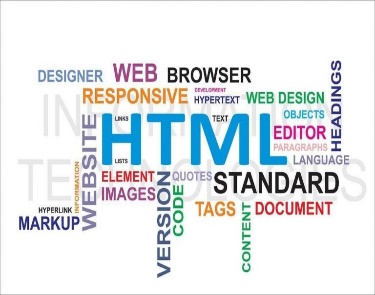 تعلمت سابقا كيفية استخدام css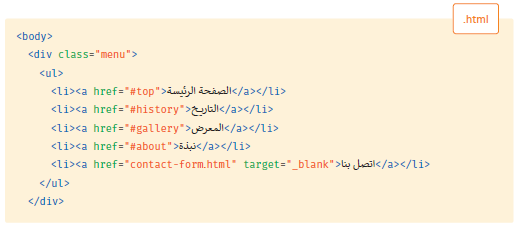 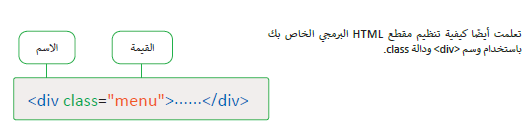 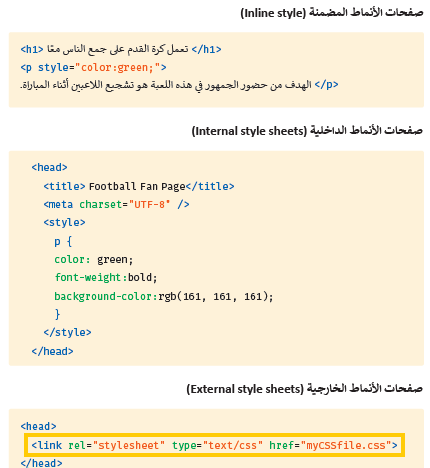 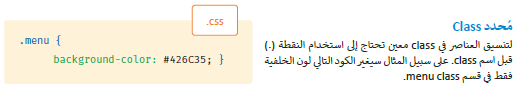 
المواقع الإلكتروني المستجيب Responsive Website
هو أحد أساليب التصميم والتطوير التي يستجيب فيها الموقع …………..…… المستخدم و …………..…… الجهاز الذي يستخدمه في تصفح هذا الموقع وذلك وفق متغيرات عديدة مثل: …………..…… الشاشة و …………..…… التشغيل، و …………..…… الشاشة، وذلك باستخدام مخططات وصور مرنة في الموقع  بهدف …………..…… تجربة المستخدممزايا الموقع الإلكتروني المستجيب 
التصميم المستجيبعند تصميم الصفحات الإلكترونية المستجيبة، فإنك تستخدم …………..…… X وY على شبكة تخطيطية  ويمكنك أيضا استخدام …………..…… المكونة للصورة بدلا من متغيرات العرض الثابتة. 
تمنحك هذه الإعدادات تخطيطا مرنا للصفحة يمكن تغيير حجمها ليناسب حجم …………..…… العرض
ولإنشاء مخطط ديناميكي أو مستجيب، عليك إضافة إطار العرض ميتا  Meta Viewport مع استعلامات الوسائط Media Queries   في وسم <Meta> داخل مقطع HTML.إطار العرض  Viewport 
إن إطار العرض هو المنطقة المرئية للمستخدم من الصفحة الإلكترونية، ويتم التحكم فيه بواسطة وسم<Meta>   ولتحقيق الاستجابة في تصميم الموقع الإلكتروني، يكون التنفيذ القياسي لإطار العرض كالأتي: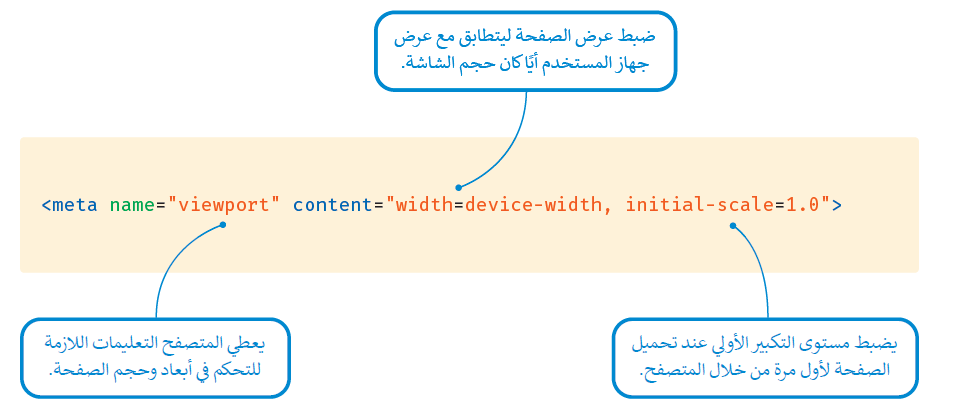 العرض Width  في الصفحة الإلكترونية المعروضة لضبط وفقا لعرض الجهازفي حين أن مستوى التكبير Zoom Level  للصفحة التي يتم تحميلها أولا بواسطة المتصفح هو 100%.بدون وسم إطار العرض ميناء تعرض متصفحات الهواتف الذكية الصفحات الإلكترونية بعرض قياسي لشاشة الحاسب المكتبي، ثم يصغرها المتصفح لتلائم شاشة الهاتف الذكي. نتيجة لذلك يحتاج المستخدم إلى تكبير الصفحة ليتمكن من تصفحها، بينما يتكيف الموقع الإلكتروني المستجيب مع المتصفحات المختلفة في الأجهزة الذكية بغض النظر عن حجم الشاشة.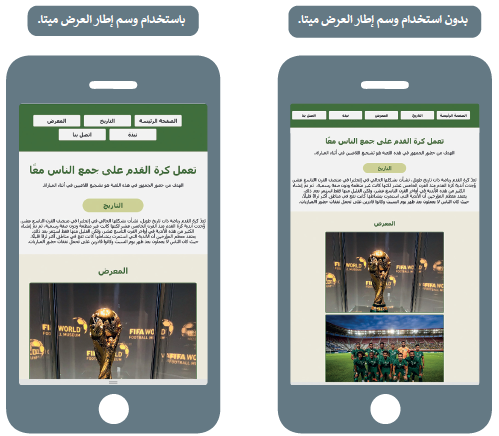 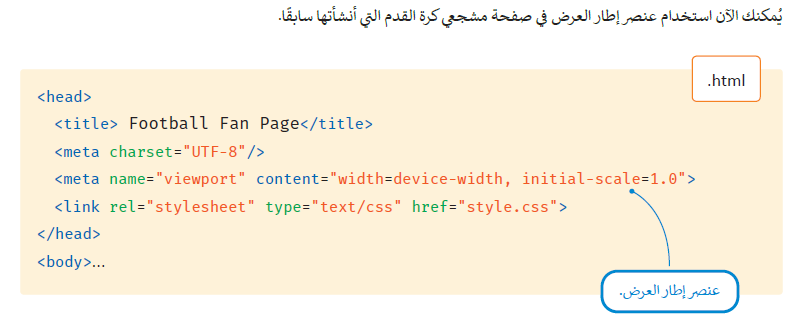 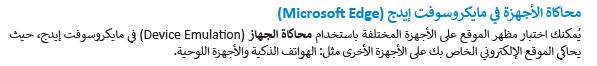 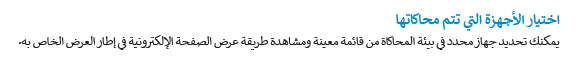 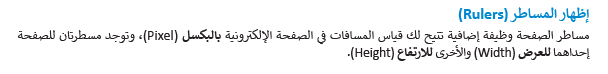 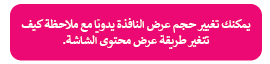 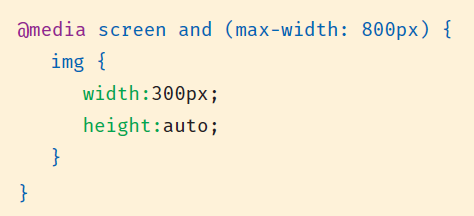 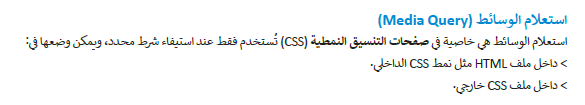 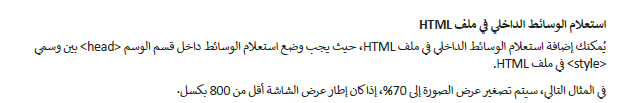 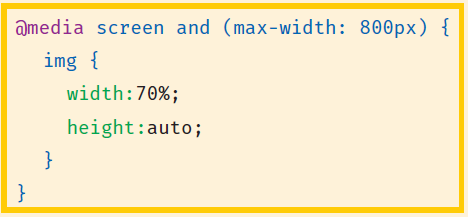 استعلام الوسائط في ملف CSS خارجي
يمكنك أيضا إضافة استعلام الوسائط في ملف CSS خارجي الذي يُصمم الصفحة الإلكترونية في نهاية ملف CSS.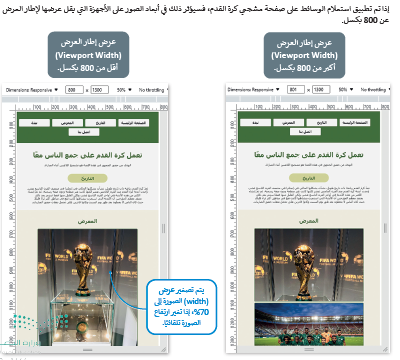 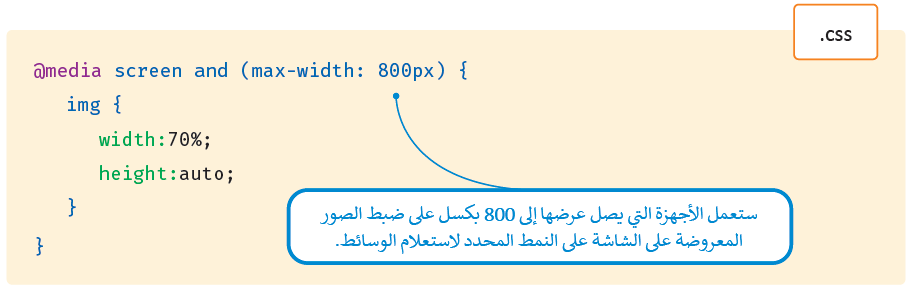 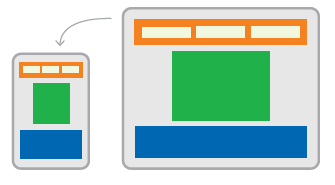 تنسيق الصور
حان الوقت لجعل البوم الصور الخاص بك يتغير طبقا لحجم الشاشة التي يتم تحميل الصفحة عليها، وهذا يعني أن عناصر الصفحة ستظهر بشكل مختلف على شاشة جهاز الحاسب، أو على جهاز لوحي أو على هاتف الذكي.
فيما يلي سيضاف استعلاما وسائط في ملف CSS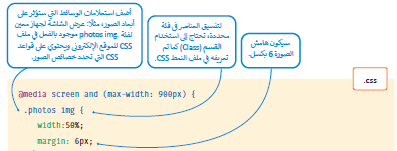 احفظ ملف CSS، ثم افتح الصفحة الإلكترونية في المتصفح عند تغيير حجم نافذة المتصفح، فإن أبعاد الصور تتغير حسب استعلامات الوسائط.تنسيق قسم القائمة (Menu)
القائمة هي قسم يحتوي على عناصر يجب عرضها بشكل مختلف في الأجهزة المختلفة، ويمكنك استخدام استعلام الوسائط التنسيق
عناصر القائمة. يجب إضافة المقطع البرمجي الذي يشكل تخطيط القائمة في الفئة المقابلة لملف CSS.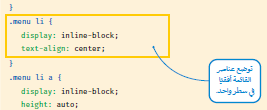 لذلك، من أجل إنشاء تنسيق مستجيب لعناصر القائمة، لموقع إلكتروني مشجعي كرة القدم، يجب عليك إضافة استعلام وسائط في
ملف CSS الخارجي وحفظ الملف مرة أخرى يمكن أن يحتوي استعلام الوسائط على النتيجة التالية: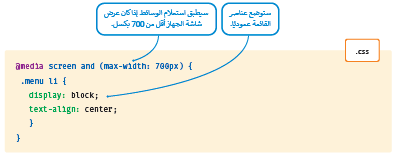 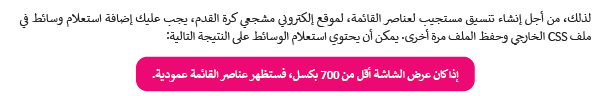 يقبل الموقع الإلكتروني التفاعلي مدخلات المستخدم ويمكنه تغيير محتواه وفقا لذلك، تستخدم المواقع الإلكترونية التفاعلية جافاسكريبت لتطويرها، وإضافة عناصر تفاعلية تجذب المستخدمين. بينما تستخدم لغات HTML و CSS لإعطاء بنية ونمط للصفحات الإلكترونية.يمكنك استخدام جافا سكريبت على الموقع الإلكتروني الخاص بك من أجل:
- عرض التاريخ والوقت.					- التحقق من صحة مدخلات المستخدم. -عرض النوافذ المنبثقة ومربعات الحوار 				- القوائم المنسدلة الديناميكية ، إلخ.بدون …………..…… …………..…… ، ستكون 90% من الصفحات الإلكترونية ثابتة على الإنترنت.لغة جافا سكربیت JavaScript
جافا سكربيت (JS) هي لغة برمجة عالية المستوى تستخدم لجمل صفحات لغة ترميز النص التشعبي  HTML   أكثر ديناميكية وتفاعلية، والتي لا يمكن إجراؤها باستخدام برمجة HTML المادية وصفحات التنسيق النمطية  CSS  باستخدام لغة جافا سكريبت يمكنك:تعديل …………..…… الصفحة التي تم إنشاؤها باستخدام HTML.تغيير …………..…… المقطع البرمجي HTML المستخدم في الصفحة الإلكترونية.تغيير …………..…… البرمجي CSS المستخدم في الصفحة الإلكترونية.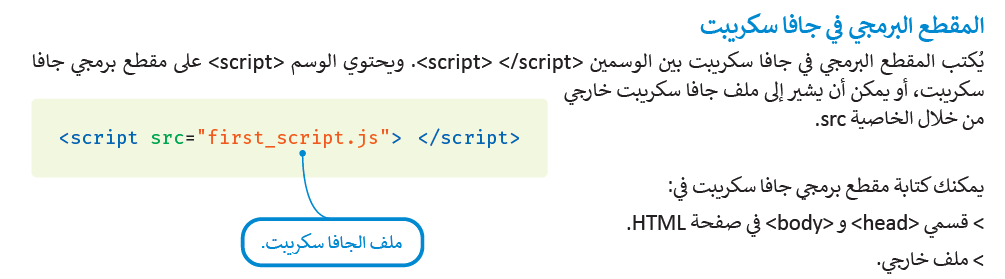 عرض رسالة باستخدام لغة جافا سكربيت
هناك العديد من الطرق المختلفة التي يمكنك استخدامها لعرض المخرج باستخدام لغة جافا سكريبت منها: استخدام دالة …………..…… في مستند (( ) (document.write في المقطع البرمجي HTML الخاص بك، حيث تعرض هذه الدالة النص المحدد في الصفحة الإلكترونيةاستخدام دالة …………..…… التنبيه (() ( window.alert  لإنشاء مربع تنبيه يحتوي على رسالة.استخدام دالة …………..…… على عنصر من المعرف في مستند (() ( document.getElementById ، حيث تحدد هذه الدالة العنصر النصي من خلال المعرف وتغييره إلى عنصر آخر.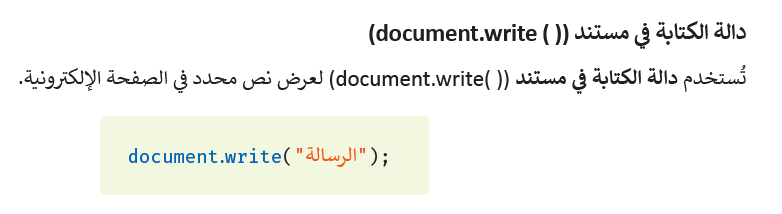 مثال : 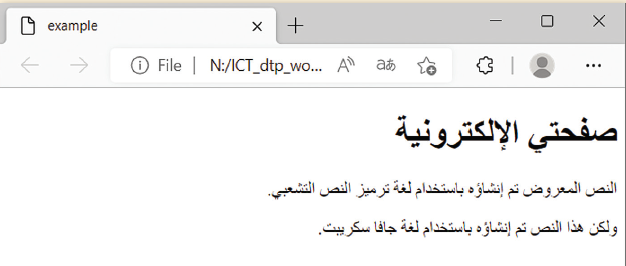 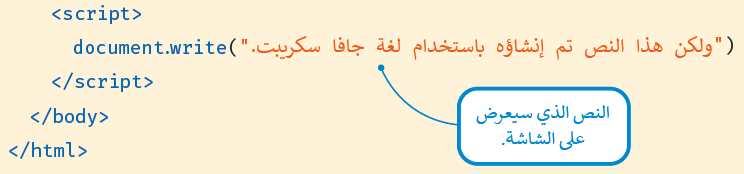 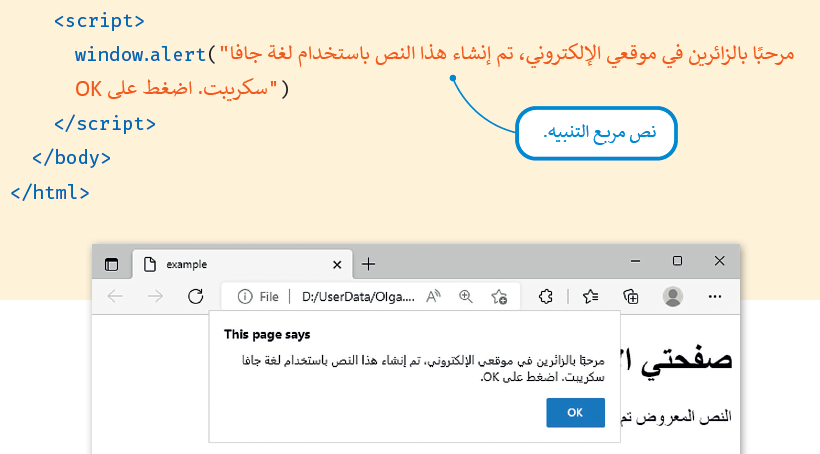 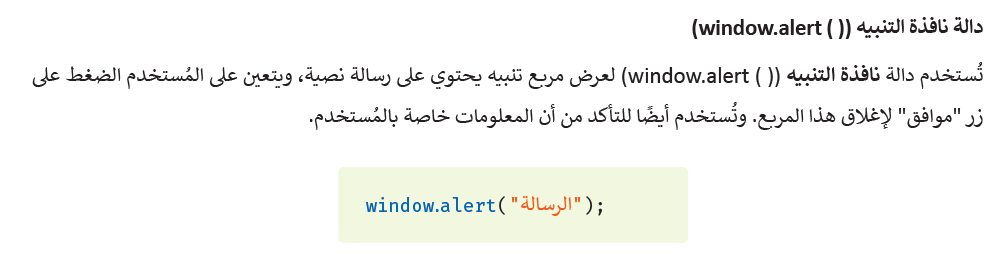 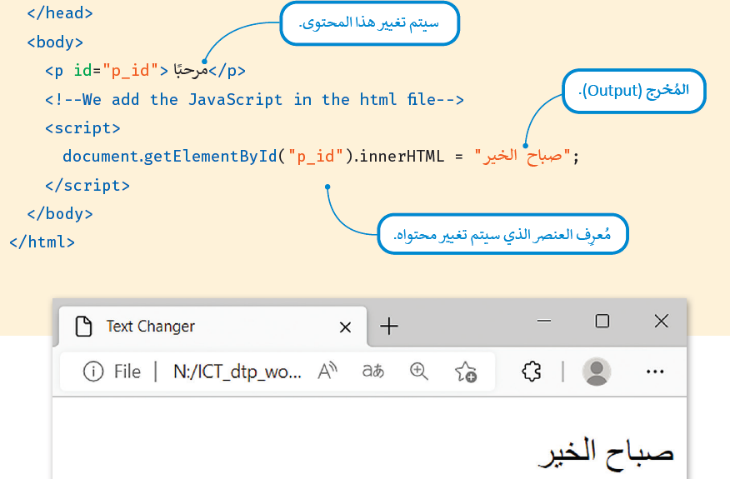 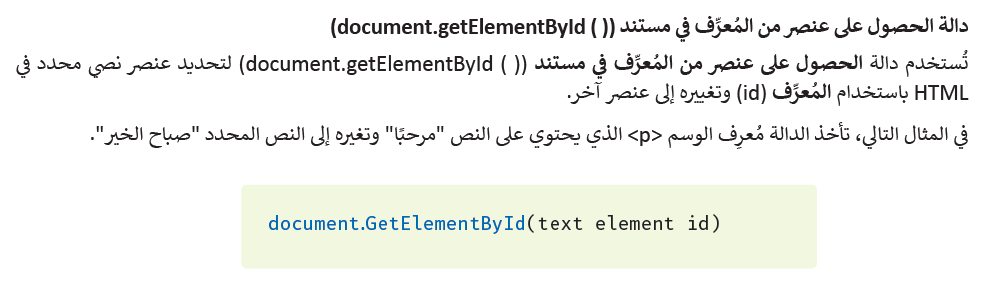 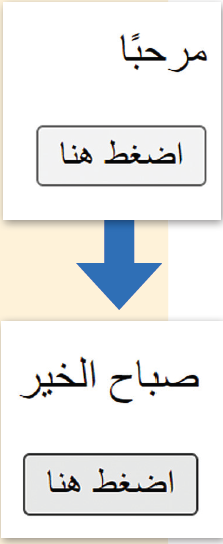 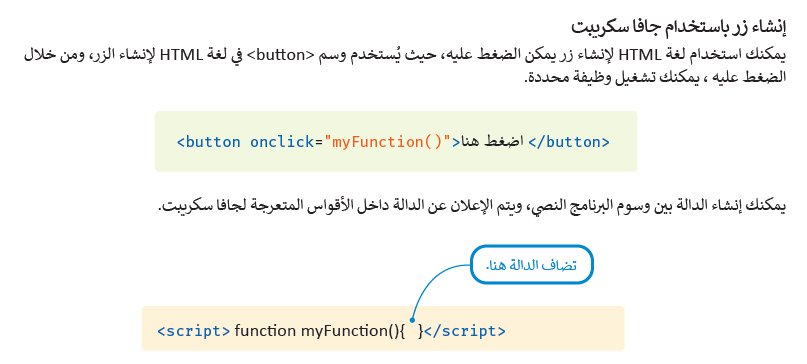 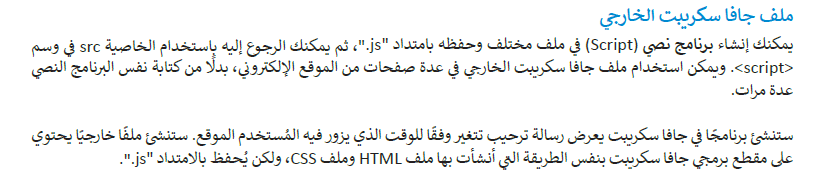 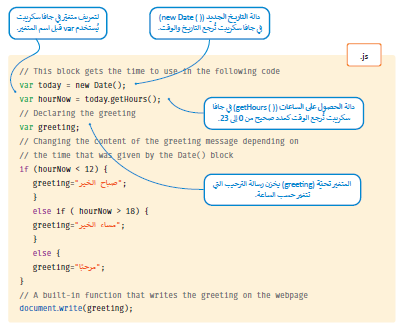 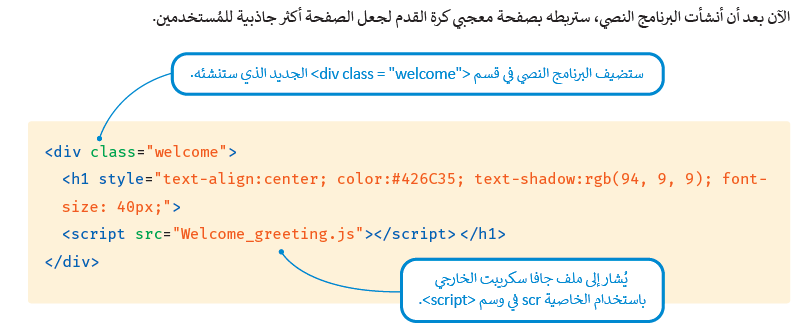 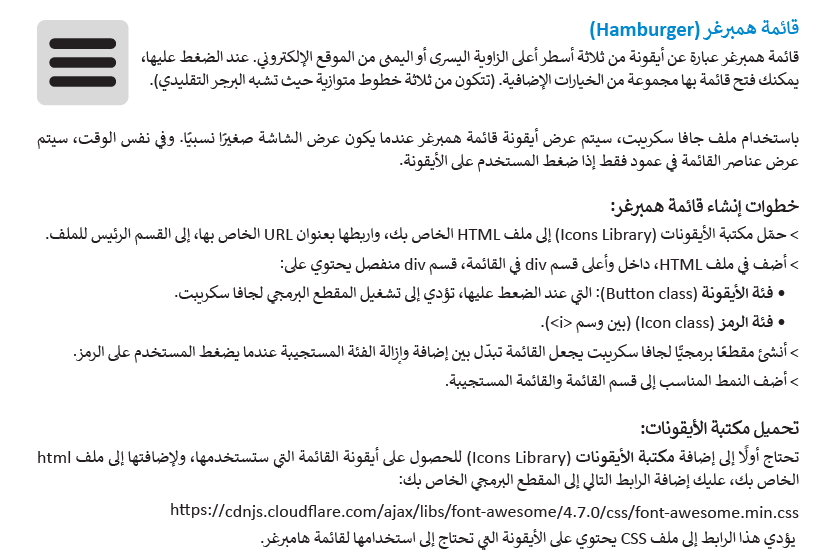 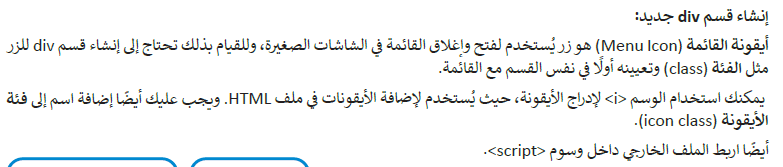 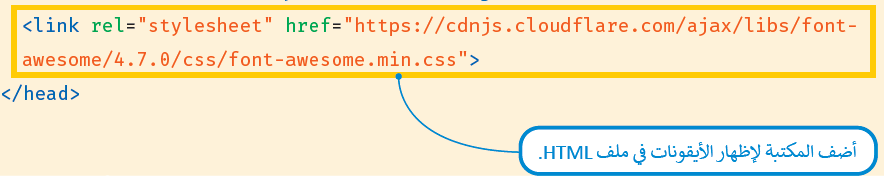 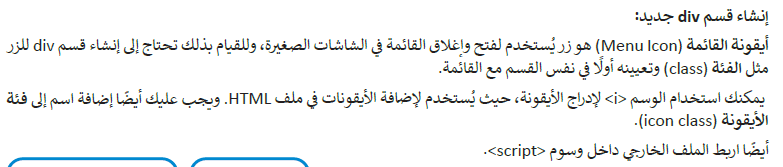 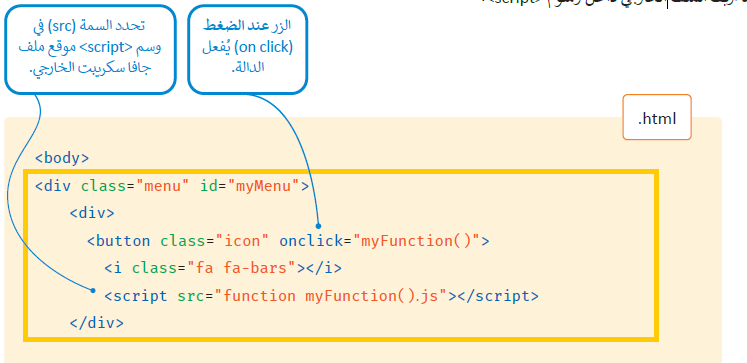 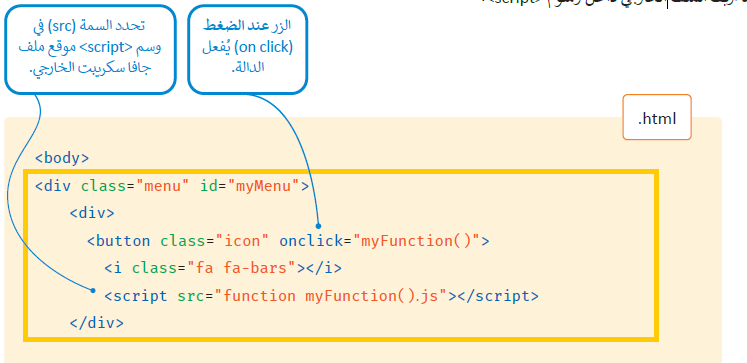 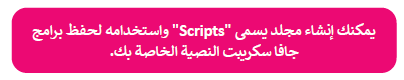 إنشاء مقطع برمجي جافا سكريبت
أنت الآن بصدد إنشاء ملف جافا سكريبت الذي يجعل القائمة تُبدل بين إضافة وإزالة فئة الاستجابة (responsive). يتيح برنامج جافا سكريبت عرض الأيقونة عندما يكون عرض الشاشة صغيرًا نسبيا. في هذا المثال، عندما يكون العرض أقل من 700 بكسل، فإن عناصر القائمة تختفي وتظهر الأيقونة.
عندما يضغط المستخدم على الأيقونة، يتم عرض عناصر القائمة في عمود. وتُستخدم هذه الوظيفة في متصفح الهواتف الذكية حيث تكون الشاشة صغيرةيكون ملف جافا سكريبت بامتداد "js." وهو خارجي ومرتبط بملف HTML.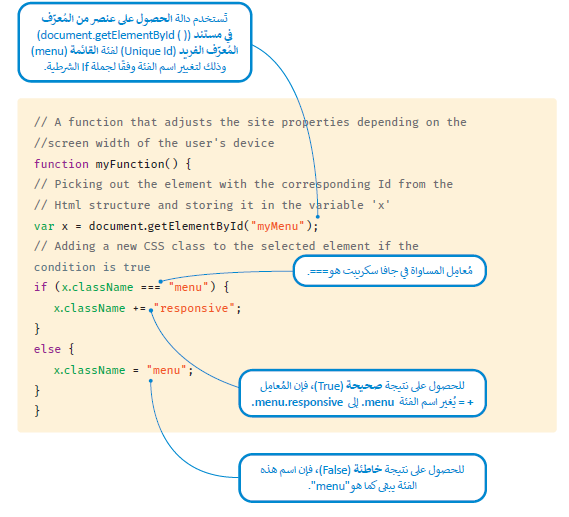 لكي يعمل الموقع الإلكتروني بشكل صحيح ويستجيب لشاشات الأجهزة المختلفة
 يجب عليك إضافة المقطع البرمجي التالي إلى ملف CSS الخارجي ثم حفظ الملف.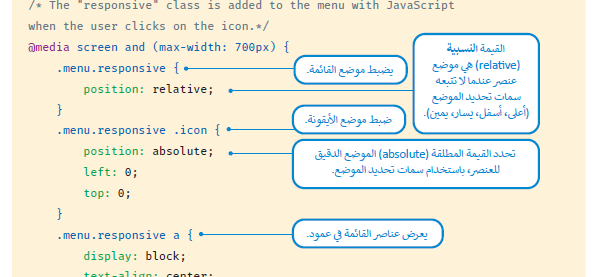 تحسين محركات البحث Search Engine Optimization-SEO
يقصد بمصطلح تحسين محركات البحث جميع الإجراءات التي تحتاجها في هيكلية وتركيب محتوى الموقع الإلكتروني
 وذلك لرفع تصنيف (Ranking) الموقع وزيادة عدد الزائرين له من خلال الوصول إلى الموقع عن طريق نتائج البحث باستخدام الكلمات …………..…… المتعلقة بمحتواه وليس عن طريق …………..…… المدفوعة.
تقنيات تحسين محركات البحث
توجد العديد من التقنيات التي يسهل تنفيذها وعادة ما تأتي بنتائج جيدة لزيادة معدل الحركة على الموقع Website Traffic 
 ونظرا لأن تقنيات تحسين محركات البحث تتغير باستمرار، فإليك بعضا منها:تحسين العناوين الرئيسة: حيث إن وسم العنوان <title> له وزنه الخاص في محرك البحث. ويجب أن تكون الكلمة المفتاحية المهمة
في البداية، مع إضافة الكلمات المفتاحية المناسبة إلى رأس الصفحة (Header) قدر الإمكان. اختيار صور بأحجام مناسبة حيث تتطلب الصور مساحة تخزينية أكبر على الخادم، مما يعني أنها ستتطلب مساحة تخزينية أكبر على
جهاز المستخدم ووقتا أطول لتحميلها. إن الصور التي تستغرق وقتا طويلًا لتحميلها تؤثر بشكل سلبي على تصنيف الموقع. تشغيل أدوات تتبع معدل الحركة على الموقع حيث يُعد التتبع مصطلحًا مهما للغاية في تحسين محركات البحث لتتبع نتائج المواقع
غير المدفوعة، ويخبرك بمدى التقدم في جذب المزيد من الزائرين للموقع.كيفية عمل محركات البحث؟
تعمل محركات البحث من خلال ثلاث وظائف أساسية:الزحف (Crawling)
الزحف هو عملية …………..…… التي ترسل فيها محركات البحث فريقا من الروبوتات المعروفة باسم برامج الزحف أو العناكب  للعثور على
محتوى جديد وحديث. يمكن أن يختلف المحتوى فقد يكون صفحة إلكترونية، أو صورة، أو مقطع فيديو، أو ملف PDF ، وما إلى ذلك،
ولكن بغض النظر عن المحتوى، يتم اكتشاف المحتوى عن طريق الروابط.
فمثلا، يبدأ جوجل بوت Google (bot) بجلب بعض الصفحات الإلكترونية، ثم يتبع الروابط الموجودة على هذه الصفحات للعثور
على عناوين URL جديدة من خلال التنقل على طول مسار الروابط هذا، يكون الزاحف قادرًا على العثور على محتوى جديد وإضافته إلى
فهرس محرك البحث جوجلالفهرسة (Indexing)
الفهرسة هي عملية …………..…… و …………..…… المحتوى الموجود أثناء عملية الزحف
الفهرس هو …………..…… ………….. ضخمة لعناوين URL المكتشفة، والتي سيتم استردادها لاحقا عندما يبحث المستخدم عن معلومات. 
بمجردإدراج الصفحة في الفهرس سيتم عرضها كنتيجة للاستعلامات ذات الصلة. الترتيب (Ranking)
الترتيب هو عملية …………..…… …………..…… …………..…… حسب الصلة بالاستعلامات من الأكثر صلة إلى الأقل صلة بالموضوع. 
بشكل عام، يمكنك افتراض أنه كلما تم تصنيف موقع إلكتروني بأعلى صلة، كلما كان محرك البحث يعتقد أن الموقع مرتبط بالاستعلام.عرض صفحة إلكترونية
العرض هو العملية التي يجب أن يمر بها الهاتف أو الحاسب أو الجهاز اللوحي أو متصفح جهاز آخر من أجل …………..…… صفحة إلكترونية للمستخدم.
يمكن أن تستغرق عملية العرض وقتا طويلًا، اعتمادًا على …………..…… وكمية تلك الموارد المختلفة التي يجب على متصفحك الذهاب إليها وجلبها.العرض من جانب العميل: الخيار الأقل ملاءمة لتحسين محركات البحث
يُقصد بالعرض من جانب العميل أن العميل جهاز المستخدم الذي يقوم بالبحث) يعرض محتوى الصفحة الإلكترونية. بدلا من تجميع الصفحة على الخادم ثم إرسالها إلى متصفحك يتم إرسال الصفحة إلى المستعرض الخاص بك …………..…… ، تاركا المتصفح يعمل على تحميل وجمع كل المحتوى. هذا يعني أنه يتم استرداد البيانات من الخادم، ومعالجتها في المتصفح لعرضها على المستخدم. العرض من جانب الخادم الخيار المفضل لكبار المسؤولين الاقتصاديين لتحسين محركات البحث
العرض من جانب الخادم  هو في الأساس الأسلوب الذي يتم فيه عرض الصفحة …………..…… بواسطة …………..…….
 سيطلب العميل المعلومات من الخادم، وسيسلم الخادم الصفحة المحملة بالكامل إلى العميل.مزايا وعيوب الطريقتين
بعد العرض من جانب الخادم مفيدا لكبار المسؤولين الاقتصاديين؛ لأن المحتوى موجود على …………..…… قبل أن يحصل عليه العميل، لذلك يمكن لمحركات البحث …………..…… إليه و …………..…… ، مما يؤدي إلى ترتيب …………..…… وحركة مرور أكبر على الصفحة الإلكترونية. ولكن بأداء …………..…… عند عرض الخادم صفحة جديدة بالكامل في كل مرة، وليس المحتوى الجديد فقط.

الهدف من الرسائل الإخبارية الرقمية هو …………..…… …………..…… من خلال رسالة بريد إلكتروني تعرض داخل عميل البريد الإلكتروني الخاص بهم 
ويقصد بعميل البريد الإلكتروني: …………..………………..………………..………………..………………..………………..………………..………………..……. 
وهذا يعني أن هناك قيودا تتعلق بحجم وتنسيق وشكل التخطيط والتصميم في الرسالة الإخبارية، وإذا لم تراع فلن تكون الرسالة التي تريد إرسالها فعالة.هنا يمكنك رؤية قالب الرسالة الإخبارية العامة
الأجزاء الرئيسة هي:
> …………..…… الصفحة (حيث يجب أن يكون المحتوى مرتبطا بمرسل البريد الإلكتروني).
> …………..…… الرسالة الإخبارية (العنوان، النص، الصورة).
> …………..…… (الذي يحتوي عادة على روابط).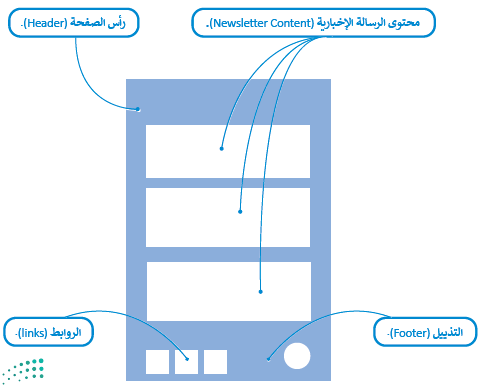 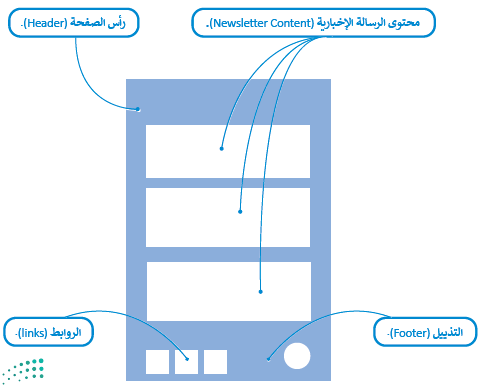 لإنشاء رسالة إخبارية بهذه البنية في HTML، من الأفضل استخدام جدول HTML.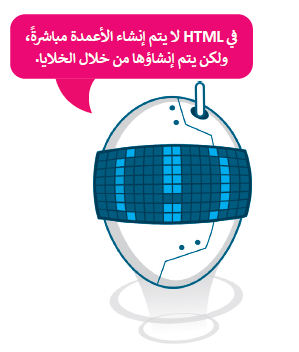 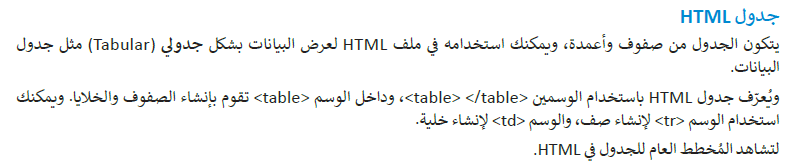 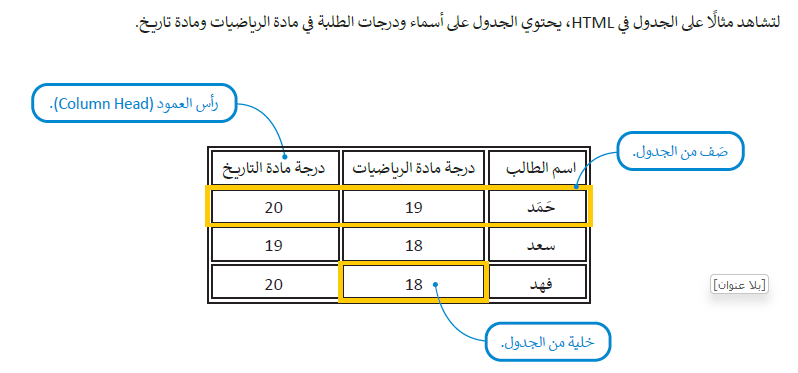 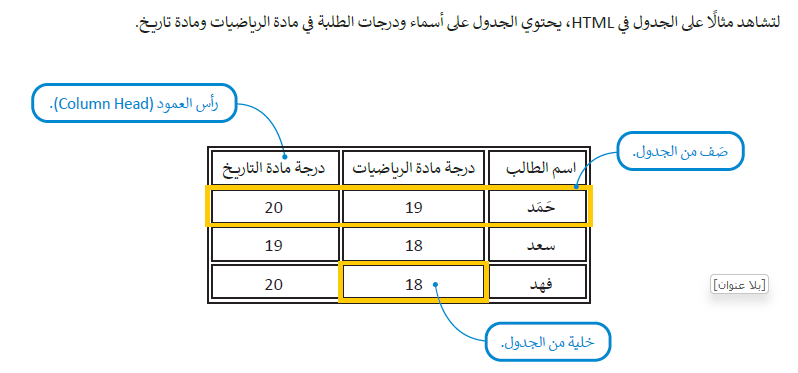 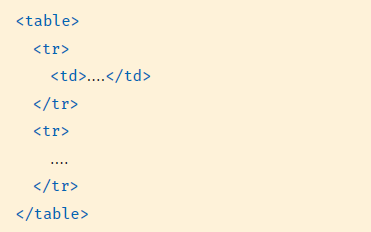 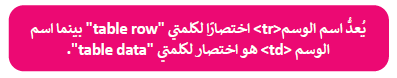 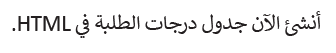 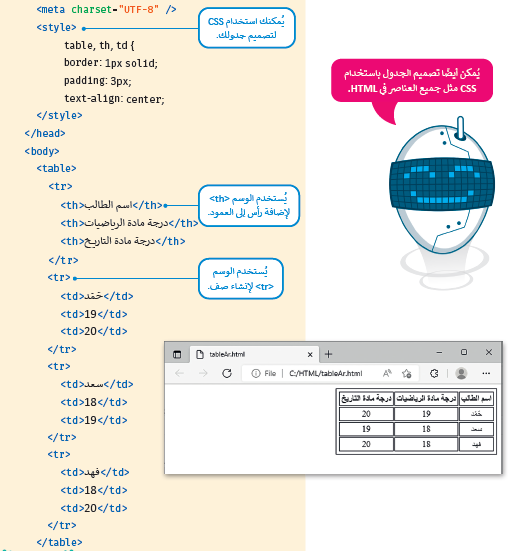 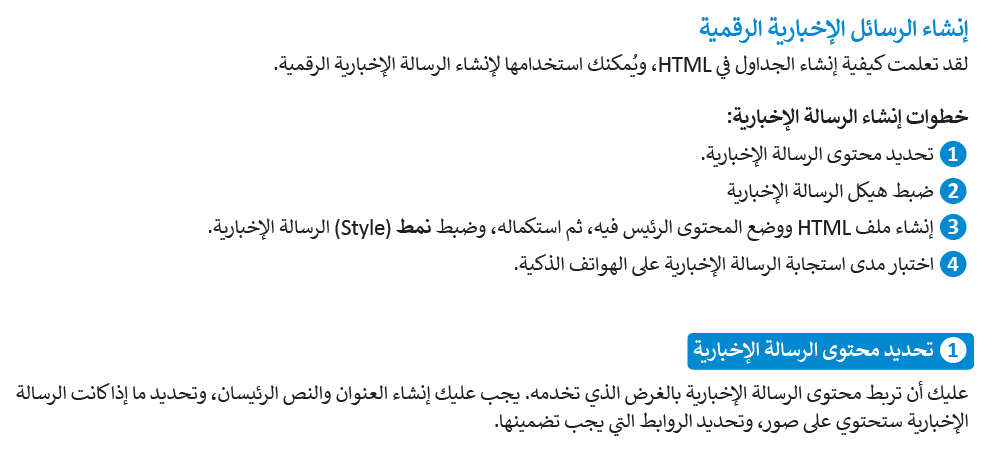 إنشاء الرسائل الإخبارية الرقمية
لقد تعلمت كيفية إنشاء الجداول في HTML، ويمكنك استخدامها لإنشاء الرسالة الإخبارية الرقمية.
خطوات إنشاء الرسالة الإخبارية:تحديد …………..…… الرسالة الإخبارية…………..…… هيكل الرسالة الإخبارية…………..…… ملف HTML ووضع المحتوى الرئيس فيه، ثم استكماله، وضبط نمط (Style) الرسالة الإخبارية.…………..…… مدى استجابة الرسالة الإخبارية على الهواتف الذكية.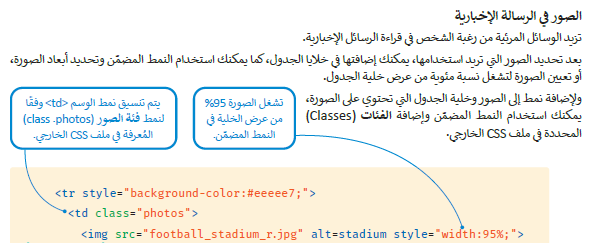 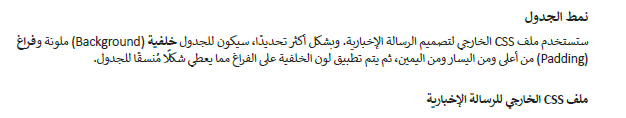 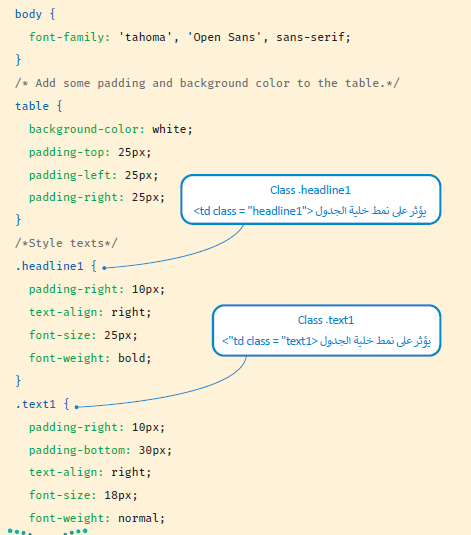 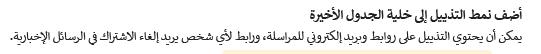 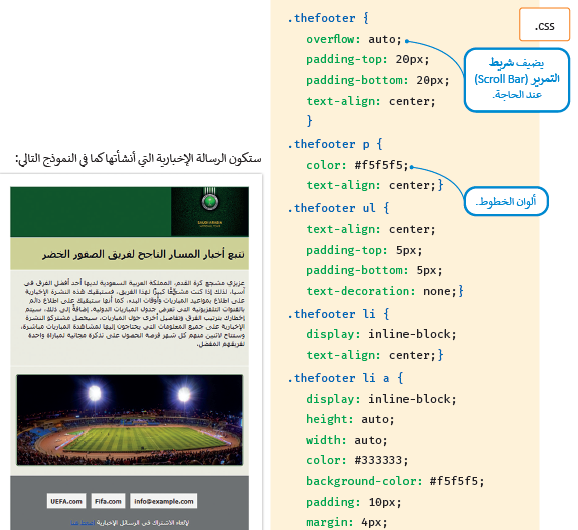 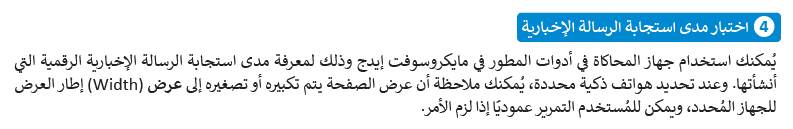 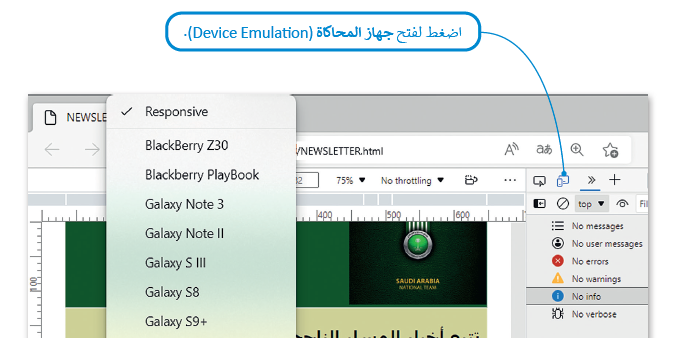 الجزءالدرجةالدرجةتوقيع المعلمالأول الثانيالثالثالرابعالخامسالسادسالسابعالثامنالتاسعالعاشر1إن الغرض الأساسي من الإعلان هو  زيادة مبيعات المنتج أو الخدمة من خلال لفت النظر إلى عناصرها الإيجابية2إن اختيار طريقة الإعلان يخضع للعديد من المعايير منها الميزانية المتوفرة3الوسائل المطبوعة  أصبحت الطباعة حديثا أداة شائعة جدا للإعلان؛ وذلك لقدرتها على الوصول لجمهور  لامحدود وبلغات متعددة4توجد في المملكة العربية السعودية قواعد محددة لتنظيم لوحات الدعاية والإعلان.5إن اختيار طريقة الإعلان يخضع للعديد من المعايير منها إمكانية الوصول للزبائن و تفضيلاتهم المختلفة6الإعلان هو نوع من التواصل أحادي الاتجاه7الإعلان وهو وسيلة مهمة من وسائل التواصل مع المستهلكين ويعبر عنها بأشكال عديدة8التسويق هو عملية جذب العملاء المحتملين أو العملاء المهتمين بمنتج أو خدمة معينة9التصميم الرسومي الجيد يؤدي إلى قلة المبيعات في الأعمال التجارية.10الإعلان بهدف لإقناع أو تشجيع المستهلكين المحتملين لشراء أو استهلاك منتج أو خدمة معينة ذات مواصفات معينة.1يتعين على المعلن دائما إثبات المصداقية بالاستعانة بطرف ثالث2طلب إجراء من المتلقي يطلق عليه التسويقي تسمية اتخاذ إجراء3كلمات العنوان ليست مهمة في الإعلان يتم اختيار أي الكلمات 1التوازن تحقيق التوازن البصري بين الأشكال والخطوط والعناصر الأخرى بطريقة تماثلية أو غير تماثلية2التصميم الرسومي قد يكون التصميم رقميا أو غير رقمي3تصميم الهوية البصرية تستخدم فيه الصور  فقط التي تبرز نشاط وهوية الشركة.برامج التصميم الرسومي- المدفوعةبرامج التصميم الرسومي- مجانيةادوبی فوتوشوب Adobe PhotoshopجينيلليGeniallyادوبي ان دیزاین InDesignجمبGIMPگوریل درو CorelDrawحرافیت دیزاینر Gravit Designerأدوبي اليستريتور Adobe IllustratorفوتوسكيبPhotoscapeأفينتي ديزاينرAffinity DesignerفکتورVectrاكسترا ديزاينر بروXara Designer Pro XانكسكيبInkscape1الشكل (Shape )منطقة محددة ثلاثية الأبعاد يتم إنشاؤها بخطوط، ويمكن أن يكون الشكل هندسيا أو مجرد2اللون (Color) له ثلاث خصائص أساسية وهي: الصبغة و القيمة والتشيع 3تشير بنية التصميم إلى نوعية السطح الملموسة4تصميم تجربة المستخدم تحسين تجربته مع التركيز على هيكلية ومنطقية عناصر التصميم وتفاعل المستخدمين معهاأنواع الشعاراتأنواع الشعاراتأنواع الشعاراتالشعار ……………
 Wordmark Logoهو شعار يحتوي على النص فقط، فمن المعتاد استخدام اسم الشركة أو المنتج الذي تريد الإعلان عنه كنص ويعد هذا الشعار هو الأفضل للشركات ذات الأسماء الفريدة والمثيرة للاهتمام.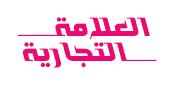 شعار ……………
Lettermark Logoهو شعار يعتمد على فن صياغة الحروف، ويتشكل من الحروف الأولى من اسم العلامة التجارية، ولذلك يعد مناسبا للمؤسسات التي لديها أسماء طويلة أو أسماء صعبة النطق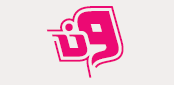 الشعار ……………
 Image Logoيتكون من صورة متجهة تعمل كشعار للعلامة التجارية، وبعد جيدا للشركات التي تستهدف العائلات أو الأطفال، كما يعد لون الصورة ونمطها مهمين للغاية لذا يجب أن يكونا ملفتين للنظر.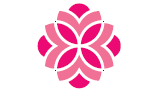 الشعار ……………
Combination Logoهو شعار يجمع بين النص والصور، ومن السهل تذكره ولكنه بشكل عام أكثر تعقيدا ويتطلب مصمما محترفا لإنشائه، كما يعد مناسبا للأعمال التجارية الجديدة.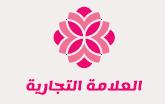 1الشعار الحروف هو شعار يحتوي على النص فقط2شعار النصي هو شعار يعتمد على فن صياغة الحروف3الشعار المدمج يتكون من صورة متجهة تعمل كشعار للعلامة التجارية4الشعار التصويري هو شعار يجمع بين النص والصور1التسويق الإلكتروني هو عملية تسويق منتج أو خدمة باستخدام أشكال مختلفة عبر الوسائط الإلكترونية وعلى رأسها الإنترنت2ومن الأسماء الأخرى للتسويق الإلكتروني / التسويق عبر الإنترنت و التسويق الشبكي والتسويق الرقمي 3عائد الاستثمار في التسويق الإلكتروني أفضل بكثير من التسويق التقليدي بسبب زيادة إيرادات المبيعات.4في التسويق الإلكتروني تزداد المشكلات المتعلقة بقضايا الأمن والخصوصية كسرقة البيانات والاحتيال الإلكتروني. 5التواجد على الشبكة العنكبوتية هو التمثيل الرقمي الشركة أو العلامة تجارية،6أهم تواجد على الشبكة العنكبوتية هو التواجد على الموقع الإلكتروني المستخدم في الأعمال التجارية.الخصائصالخصائصالخصائصالخاصيةالوصفمثالالإطار (Border)لكل صندوق حدود سواء كان مرئيا أم لا، 
بحيث يفصل هذا الإطار بين حافة كل صندوق عن الآخر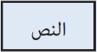 الهامش (Margin)تأتي الهوامش خارج حدود الإطار.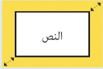 الفراغ (Padding)الفراغ هو المسافة ما بين الإطار و المحتوى.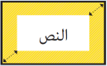 أأبب1سهولة التحديثإن تكلفة إنشاء موقع إلكتروني لمستخدمي أجهزة الحاسب وتطبيقاته، أو موقع خاص لحاملي الهواتف الذكية يعد مكلفاء ولهذا يمكن توفير المال من خلال إنشاء الموقع الإلكتروني المستجيب بحيث يناسب جميع المستخدمين.2تحسين تجربة المستخدميسهل على مدير الموقع تحديث موقع واحد فقط، مما يوفر الكثير من الوقت والجهد.3توفير الماليوفر تجربة تصفح سهلة وممتعة لجميع الخدمات والمنتجات على الموقع، مما يعني أن يقضي المستخدم المزيد من الوقت أثناء زيارته للموقع.العرض من جانب العميلالعرض من جانب الخادمالمزاياالمزاياتفاعلات الموقع …………..…….يمكن المحركات البحث …………..…… إلى الموقع لتحسين محركات البحثعرض …………..…… للموقع بعد التحميل الأولىتحميل الصفحة الأولية …………..…….مناسب …………..…… الويبمناسب للمواقع …………..…….اختيار قوي من …………..…… جافا سكريبتالعيوبالعيوب…………..…… تحسين محركات البحث بشكل عام.…………..…… طلبات الخادم.قد يتطلب التحميل الأولي مزيد من …………..…….عرض …………..…… للصفحة بشكل عام.…………..…… مكتبة خارجية في معظم الحالات.إعادة تحميل الصفحة …………..…….تفاعلات الموقع …………..……